T.C.ERENLER KAYMAKAMLIĞINURETTİN TEPE İLKOKULU MÜDÜRLÜĞÜ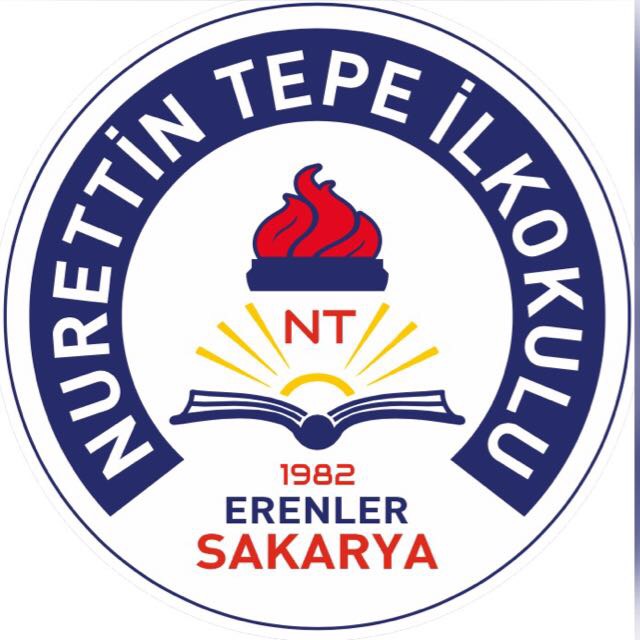 NURETTİN TEPE ORTAOKULU MÜDÜRLÜĞÜ2015-1019 STRAEJİK PLANIT.C.ERENLER KAYMAKAMLIĞINURETTİN TEPE İLKOKULU2015-2019STRATEJİK PLAN	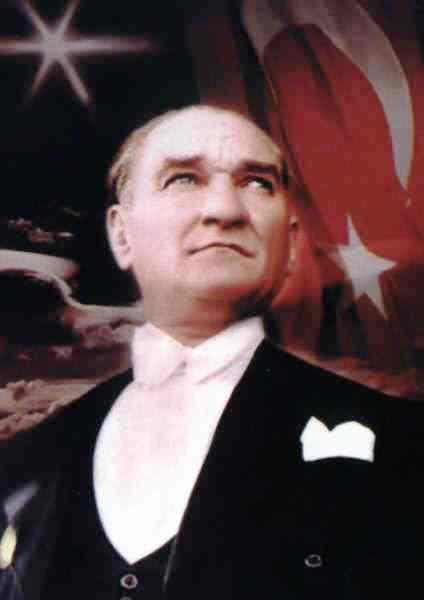 “Sizler, yani yeni Türkiye’nin genç evlatları! Yorulsanız da beni takip edeceksiniz. Dinlenmemek üzere yola çıkanlar asla yorulmazlar. Türk Gençliği, gayeye, idealizme durmadan ve yorulmadan yürüyecektir. “Bütün ümidim gençliktedir.Mustafa Kemal ATATÜRKSUNUŞ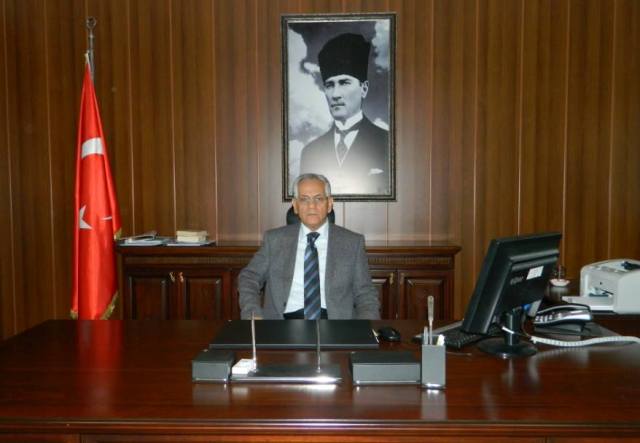 Bilginin en önemli değer olduğu günümüzde yeni bilgiler üretmek, üretilen bilginin uygulanabilirliğini sağlamak, öğrencileri hayata hazırlamak, okulları bu gelişmeler karşısında hazır bulundurmak çok önemlidir. Ülke olarak, güçlü bir ekonomiye sahip, iyi bir eğitim almış, rekabet gücü yüksek, kendini gerçekleştirmiş insan kaynağı ile yeni bir dünyanın mümkün olduğunu gösterebilme gücümüzün olduğuna inanmamız, inandıklarımızı da gerçekleştirebilmemiz gerekir. Buda ancak eğitim faaliyetlerinin stratejik bir akıl ile planlanması ile mümkündür.Eğitim, uzun soluklu bir yatırım aracı olmasının yanında ülke kalkınmasında stratejik bir öneme sahiptir. Nitelikli bir eğitim, nitelikli bir yaşamın ve geleceğin güvencesidir. Eğitim ve öğretimin niteliğini ve performansını geliştirebilmek, iyileştirme ve geliştirme çalışmalarını sürekli kılabilmek için çalışmaların planlı bir şekilde yapılması gerekir. Bu sebeple birincisi 2011 yılında hazırlanan Stratejik Plan çalışması ile bu ideallere ulaşabilme adına faaliyetler gerçekleştirilmiştir.Erenler İlçe Milli Eğitim Müdürlüğü 2015-2019 Stratejik Planındayer alan yaklaşımların ilçemizdeki eğitimin kalitesinin artması için önemli bir kılavuz olacağı düşüncesiyle, bu çalışmayı yürüten personelimize, önerileriyle destek olup katkıda bulunan kurum, kuruluş ve kişilere sevgilerimi sunarım.Mehmet MIZRAK						                           KaymakamiGİRİŞGünümüzün çağdaş yönetim anlayışı, kamu hizmetlerinin ölçülebilir ilkelere ve standartlara kavuşturulması ve belirlenen ilke ve standartlar çerçevesinde yapılan faaliyetlerin değerlendirilmesini öngörmektedir. Gelişmiş ülkelerin hemen hepsinde uygulandığı gibi ülkemizde de 5018 Sayılı Kamu Mali Yönetimi ve Kontrol Kanunu ile birçok kurumun yanı sıra eğitim kurumlarına da stratejik plan yapma yükümlülüğü getirilmiştir. Bu bağlamda Erenler İlçe Milli Eğitim Müdürlüğü olarak 2011-2014 Stratejik Planını uygulamaya koyarak bu konuda ilk çalışmayı gerçekleştirmiştik. 2015-2019 Stratejik Planlama döneminde de çalışmalarımızdaki temel anlayışımız görev ve sorumluluk alanlarımız kapsamında, tüm iç ve dış paydaşlarımızla koordineli çalışarak, paydaş görüş ve beklentilerini almak, mevcut durum analizlerimizi de göz önünde bulundurarak hedeflediğimiz sonuçlara bizi götürecek stratejileri belirlemek amacındayız.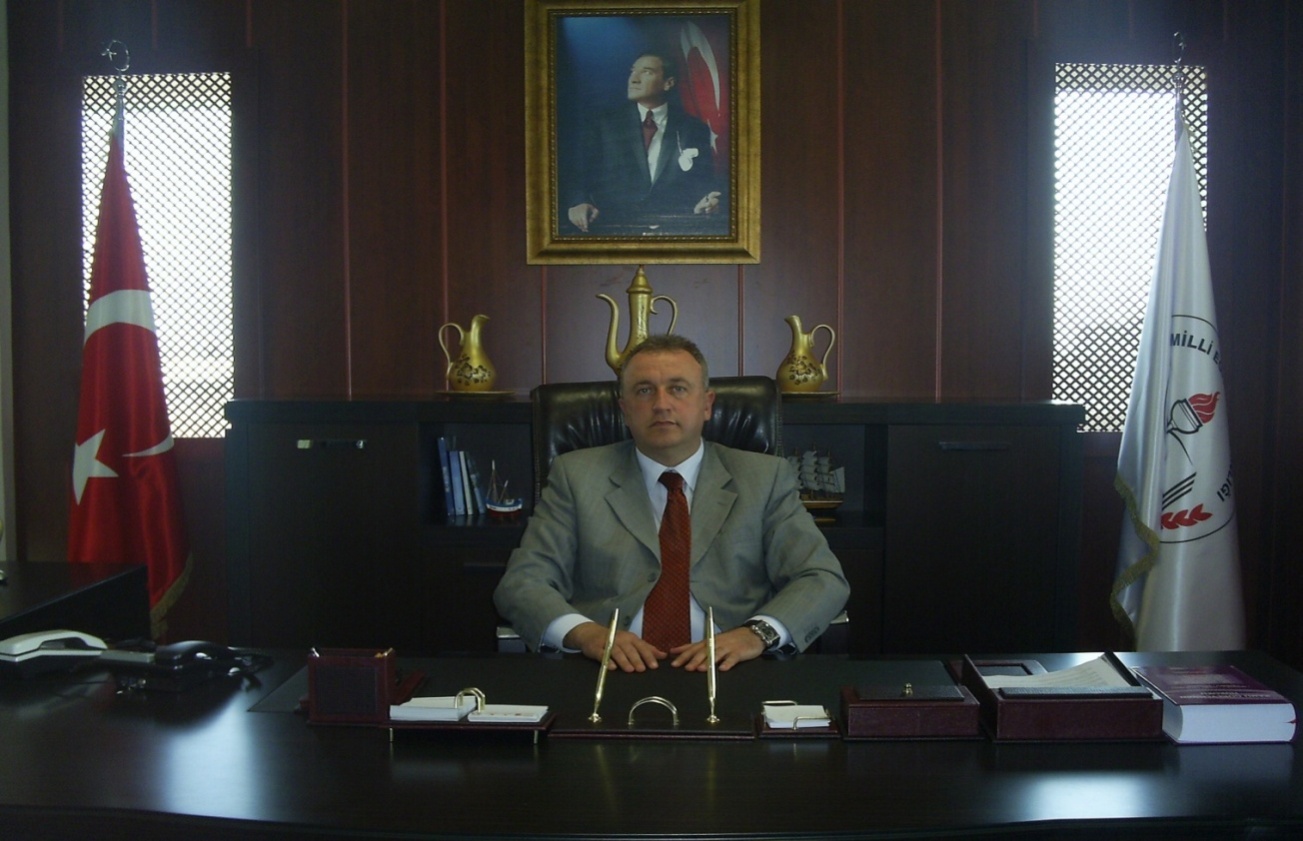 Kamu kaynaklarının etkili ve verimli kullanımı için; planlama yapmak, ilçe ihtiyaçlarına cevap verebilmek, katılımcı, şeffaf, hesap verilebilir olmak, bütçe disiplini, izleme ve değerlendirme sorumluluğu önemsenmektedir.      Önümüzdeki beş yıllık süreci içine alan stratejik planlamamızda, bilimsel ve uygulanabilir amaç ve hedeflerin belirlenmesine özen gösterilmiş olup, uygulama alanında da aynı gayretle çalışmalarımızın sürdürüleceğine yürekten inanıyor, emeği geçen Üst Kurul ve Planlama Kuruluna teşekkür ediyor, başarılarımızın artarak devam etmesini temenni ediyorum.					Koray Oktay ÖZTEN							       İlçe Milli Eğitim MüdürüiiÖNSÖZ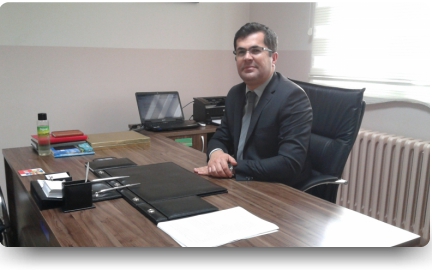 İnsanın doğası gereği sürekli değişim ve gelişim içerisinde olan bir varlıktır. Bu gelişim ve değişimin temel sebebi insanın doğa ile mücadeli sırasında karşılaştığı güçlükler ve bu güçlükleri aşıp daha rahat, daha huzurlu ve konforlu bir hayatı benimsemiş olmasından kaynaklanmaktadır. Bu gerekçe ile günümüzde yaşam şartlarımız , yaşam standartlarımız sürekli değişip gelişmektedir. Hedefflerimiz , hayyallerimiz ve beklentilerimiz sürekli artmakta daha iyiyi daha kolayı ve daha rahatı  arzu etmekteyiz. Gün geçtikçe ihtiyaçlarımız çoğalmakta; bu ihtiyaçları karşılamak içinde mücadelemiz artarak devam etmektedir.Gelecek mutlaka günümüzden çok daha farklı olacak. Hayatımız , çevremiz, gördüklerimiz ve yaşadıklarımızın bu gün den farklı daha iyi daha rahat daha kulllanışlı olacak. İnsanoğlunun varoluşundan itibaraen bu durum hep böyle devam etmiş ve gelecek geşmiş ten her zaman önde olmuştur. Bizde kurumumuzda geleceği yetiştiren insanlar olarak gelecekteki gelişmelerin içerisinde etkin bir şekilde yer almak istiyoruz. Bu amaçlada 2015-2019 Stratejik plan dönemi hedeflerimizi belirleyerek 2019 da olmak istediğmiz noktayı belirleyip bunun gereği ve mücadelesi içerisinde olacağız.Planlama sürecinde ve devamında katkılarını sunan stratejik planlama ekibimize  velilerimize ve en önemli paydaşıımız olan geleceğimizin mimarları çocuklarımıza teşekkürlerimi sunuyorum.iiiGİRİŞStratejik planlama; sürekli gelişen ve değişen yeni dünya düzeninde kaçınılmaz bir gereksinim haline gelmiştir. Yenidünya anlayışı insanoğlunun daha rahat, konforlu yaşaması için insan ihtiyaçlarından yola çıkarak her yeni günü dünden daha kaliteli hale getirmeyi hedefliyor. Amaç yaşam standartlarını yükseltmek ve kaliteli hale getirmek tabiî ki. Gün geçtikçe insanoğlunun ihtiyaçları farklılaşmakta, teknolojik ve bilimsel alanlardaki gelişmeler ve bu gelişmelerle meydana gelen yeni gereksinimler her geçen gün değişmektedir. Bu gelişim, değişim ve ihtiyaçları karşılayabilmek, geliştirebilmek için şu anki durumu çok iyi gözlemlemek ihtiyaçları çok iyi belirlemek ve yarın nerde olmak istediğimizi belirlememiz gerektiğine inanıyoruz. Yarın bulunmak istediğimiz noktaya ulaşmak kendi rotamızı planımızı hazırlamamız gerekir.Nurettin Tepe ortaokulu stratejik planlama ekibi olarak okulumuz öğrencilerinin yeni dünya anlayışına ayak uydurabilmeleri için mevcut durumumuzu görüşmeler, veli, öğrenci çalışan anketleri yaparak belirledik ve gelecekteki olmak istediğimiz noktayı öğrenci, veli ve öğretmenlerimizde aldığımız görüşler doğrultusunda planladık. Bu planda emeği geçen bütün herkese teşekkürlerimizi sunuyoruz.   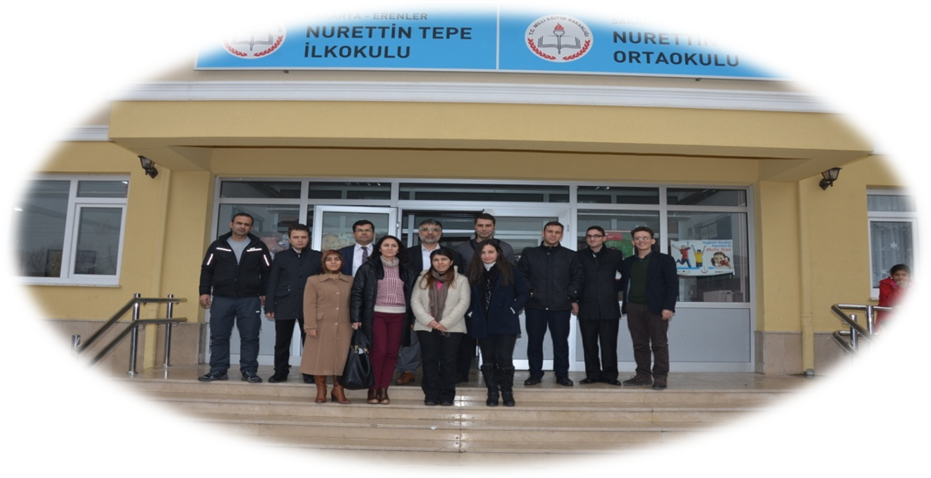 STRATEJİK PLANLAMA EKİBİivİÇİNDEKİLER SUNUŞ...............................................................................................................................................................İ       GİRİŞ.................................................................................................................................................................İÖNSÖZ……………………………………………………………………………………………………………………………………………………….iiiKurum Kimlik Bilgisi…………………………………………………………………………………..…………………………………………..…1I.	BÖLÜM	21.	STRATEJİK PLAN HAZIRLIK SÜRECİ	21.1.	Stratejik Planın Amacı	31.2.	Kapsam	31.3.	Dayanak	31.4.	Stratejik Plan Üst Kurulu ve Stratejik Planlama Ekibi:	41.5    Nurettin Tepe Ortaokulu Planlama Süreci………………………………………………………………………………………51.5.1	İhtiyaçların tespiti………………………………………………………………………………………………………………………….51.5.2İş planının oluşturulması:	51.5.3Hazırlık Programının Yapılması:	7II.	BÖLÜM	92.1.DURUM ANALİZİ	10A.	TARİHİ GELİŞİM	101.	Erenler İlçesi Coğrafi Durum:	102.	Erenler İlçesi Tarihçesi:	10B.	Nurettin Tepe OrtaokuluTarihçesi:	112.2.	YASAL YÜKÜMLÜLÜKLER VE MEVZUAT ANALİZİ	122.3.	FAALİYET ALANLARI, ÜRÜN ve HİZMETLER	152.4.	PAYDAŞ ANALİZİ	202.5.	KURUM İÇİ ve DIŞI ANALİZ	21III.	BÖLÜM	41GELECEĞE YÖNELİM	413.1. Misyon…………………………………………………………………………………………………………………………………………	403.2  Vizyon……………………………………………………………………………………………………………………………………………    403.3  Temel Değerler………………………………………………………………………………………………………………………….………413.4  Stratejik Amaç ve Hedefler…………………………………………………………………………………………………………………42IV.	BÖLÜM	52MALİYETLENDİRME	52V.	BÖLÜM	 53İZLEME ve DEĞERLENDİRME……………………………………………………………………………………………………………….	531. BÖLÜM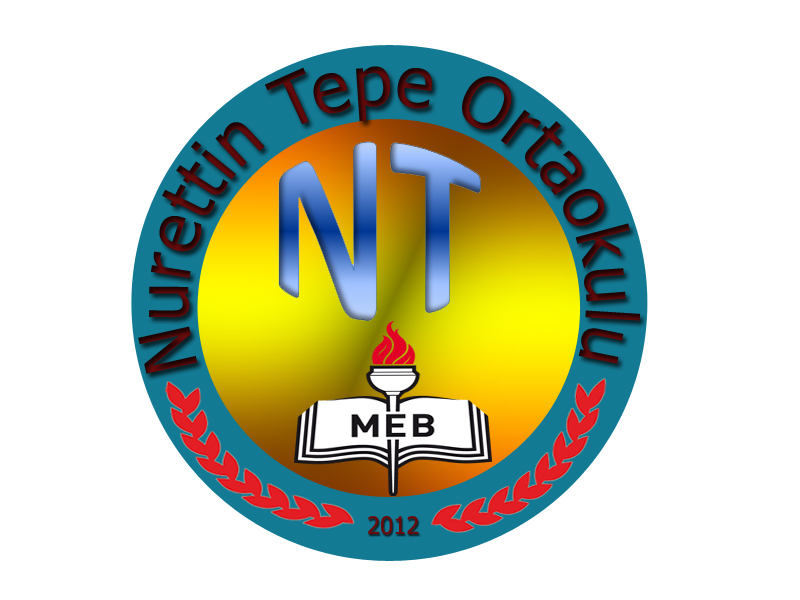 2015-2019 STRATEJİK PLAN HAZIRLIKÇALIŞMALARI1.1. STRATEJİK PLANIN AMACI1.2. STRATEJİK PLANIN KAPSAMI1.3. STRATEJİK PLANIN DAYANAĞI1.4.STRATEJİK PLAN ÜST KURULU VE STRATEJİK PLANLAMA EKİBİTablo-2Tablo31.5.NURETTİN TEPE İLKOKULU MÜDÜRLÜĞÜ 2015-2019 STRATEJİK PLANLAMA SÜRECİ:1.5.1.İhtiyaçların tespiti:Hazırlık çalışmaları kapsamında, stratejik planlama oluşturulurken izlenilecek yöntem ve ihtiyaçlar belirlenmiş, planlama çalışmalarında sahiplenmenin sağlanması amacıyla stratejik planlama çalışmaları kurum içerisinde duyurulmuş, kurum çalışanlarına anket uygulanmış, öğretmen ve idarecilerden gelen talepler değerlendirilmiş, görüş ve öneriler yansıtılmış, diğer kurum ve kuruluşları ile bilgi alışverişi yapılmış, çalışmalarda yer alacak ekipler kurulmuş, zaman ve faaliyet planları oluşturulmuştur. Yöntem olarak öncelikli olarak Nurettin Tepe Ortaokulu Müdürlüğünün durum analizlerinin yapılması, misyon ve vizyonlarının belirlenmesi, stratejik amaç ve hedeflerin oluşturulması, faaliyet ve projelerin tanımlanması, bütçe çalışmalarının yapılarak performans kriterlerinin belirlenmesi esas alınmıştır. Toplantılar ile çalışmaların yürütülmesi ve değerlendirilmesi planlanmıştır. 1.5.2.İş planının oluşturulması:Nurettin Tepe İlkokulu Müdürlüğü stratejik planlama adımları:Nurettin Tepe İlkokulu Müdürlüğü stratejik plan hazırlık çalışma takvimi:
Tablo:31.5.3.Hazırlık Programının Yapılması:	Nurettin Tepe İlkokulu MüdürlüğüStratejik Planlama Koordinasyon Ekip üyeleri İl Milli Eğitim Müdürlüğünün düzenlediği eğitimlere katılmış, , paydaşların beklenti ve önerilerinin değerlendirildiği ve sorun alanlarının belirlendiği müdürlüğümüz durum analizi ( tarihsel gelişim, mevzuat analizi, faaliyet alanları ile ürün ve hizmetler, paydaş analizi, kurum içi ve kurum dışı analizler, üst politika belgelerinin analizi,  örgütsel yapı, teknolojik düzey, insan kaynakları, mali kaynaklar, PESTLE, GZFT (SWOT), TOWS analizleri v.b ) yapılarak gelişim alanları belirlenmiştir. 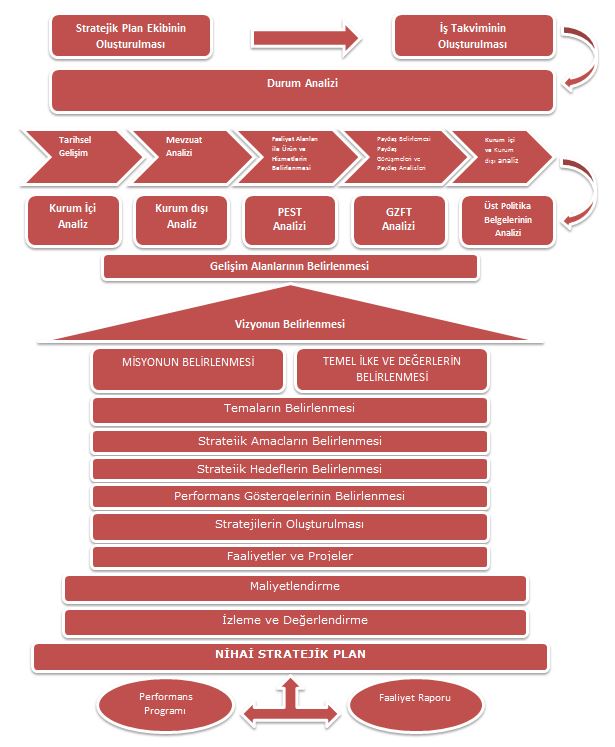 2.BÖLÜMDURUM ANALİZİ2.1DURUM ANALİZİBu bölümde Tarihi Gelişim, Yasal Yükümlülükler ve Mevzuat  Analizi, Faaliyet Alanları, Ürün ve Hizmetler, Kurum içi ve Dışı Analizlere yer verilmiştir.A.TARİHİ GELİŞİM1.Erenler İlçesi Coğrafi Durum:Erenler İlçesine D-100 Devlet Karayolu TEM Anadolu Otoyolu ve Bilecik-Eskişehir yolu kullanılarak ulaşılmaktadır. Erenler ilçesinin kuzeyinde Adapazarı ilçesi, batısında Arifiye ilçesi, güneyinde Geyve ilçesi, doğusunda Akyazı ilçesi, güneydoğusunda Karapürçek ilçeleri yer almaktadır.2. Erenler İlçesi Tarihçesi:6 Mart 2008 tarihinde kabul edilen 5747 sayılı “Büyükşehir Belediyesi Sınırları İçerisinde İlçe kurulması ve Bazı Kanunlarda Değişiklik yapılması Hakkında Kanun”un, 26824 sayılı ve 22 Mart 2008 tarihi Resmi Gazete’de yayınlanarak yürürlüğe girmesi ile birlikte Erenler “İlçe” olur. Erenler ilçe nüfusu 72.621 kişi olup, bunun 6.360’ı (%9,0’u) köylerde, 64.393’ü (%91,0’i) ilçe merkezinde yaşamaktadır. İlçeye bağlı 25 mahalle ile 6 köy bulunmaktadır.Yaklaşık ikiyüzelli yıla yakın köy konumunda olan yerleşim birimine, Anadolu erenlerinden yedisinin yediyüzyıl önce yerleştiği ve burada bir tekkenin olduğu rivayet edilmektedir. Günümüzde sakar Baba Türbesi’nin söylencesi ve türbenin halen olması bu ihtimali kuvvetlendirmektedir. Ancak son iki yüzyıldır, yaşanan su baskınları ve depremler birçok tarihsel izi silmiştir.14 Mart 1921 yılında Adapazarı Yunanlılar tarafından işgal edildiğinde Erenler Köyü halkı yöreyi terk ederek, Tavuklar Köprüsünden geçip Hendek istikametine gitmiş, bu günkü Kargalı Hanbaba mevkiinde konaklamışlardır. Kazım Kaptan ve Halit Molla komutasındaki Milis güçleri karşısında tutunamayan Yunanlılar 21 Haziran 1921 yılında Erenler Köyünü terk ederken evleri yağmalamışlar ve ateşe vermişlerdir. Ulaştırma, sanayi ve eğitim- öğretim alanındaki gelişmeler neticesinde hızla büyüyen Erenler 1964 yılının Nisan ayında Belediye olur.Tarımsal alanlar yok olsa da sanayi gelişimi önlenemeyen bir hıza ulaşmış, karayolunun hizmete açılmasından sonra,1975 yılından itibaren Erenler Beldesi cazip hale gelmiş şehrin büyümesi bu bölgeye kaymıştır. 1999 yılında meydana gelen depremde büyük yara alan kentte o anki tedirginlikle göçler olmuş olsa da bir müddet sonra geriye dönüşler gerçekleşmiştir. Kentin karayolu ile olan ilişkisi, küçük sanayi, sebze hali diğer sanayi kuruluşları, Emniyet Müdürlüğü. Milli Eğitim Müdürlüğü, Et ve Balık Kurumu, Hayvan Sağlığı Şube Müdürlüğü, Köy Hizmetleri Müdürlüğü, Tarım İl Müdürlüğü, İl Jandarma Alay Komutanlığı ve bazı Resmi Kurum alanları Erenler ve çevresinde yer seçmişlerdir.B.Nurettin Tepe İlkokulu Tarihsel Gelişimi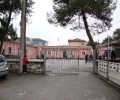 	Okulumuz 1982 yılında Hayırsever iş adamı Nurettin TEPE nin devlete bağışladığı arazide tek katlı olarak inşa edilmiş ve bu yıl içinde de Nurettin TEPE İlkokulu olarak eğitim öğretimebaşlanmıştır. 1997-1998 Eğitim öğretim döneminde 8 yıllık kesintisiz eğitime geçilmesi ile Okulumuzun ismi Nurettin Tepe İlköğretim Okulu olarak isim değiştirmiştir. 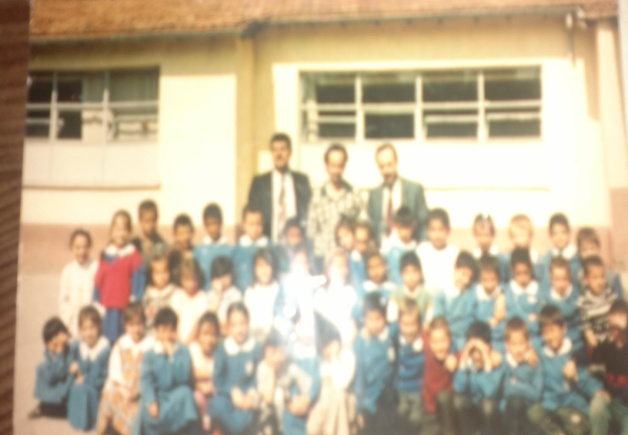 	17 Ağustos 1999 depreminde okulumuz binası ağır hasar almış ve binanın yıkılması kararlaştırılmış. 1999-2000 eğitim öğretim yılında Erenler şehir Stadyumunda kurulan çadır kentte kurulan prefabrik okulda eğitim öğretime devam edilmiştir	2000 yılında yıkılan binanın yerine tek katlı 9 derslikli yeni bir bina yapılarak 05.05.2000 yılından itibaren tekrar eğitim öğretim devam etmiştir. 	2012-2013 eğitim öğretim yılında ilköğretimden 4+4+4 12 yıllık zorunlu eğitime geçilmesi ile okulumuzun adı Nurettin Tepe Ortaokulu ve İlkokulu olarak değişmiştir.	2012 yılında Prefabrik binanın fiziki yetersizliklerinden dolayı yıkılması kararlaştırılmış ve yeni bir binanın yapılması karalaştırılmıştır.  Yeni okul binasının inşası nedeni ile 2012-2013 eğitim öğretim yılında okulumuz misafir okul olarak Erenler İlkokulu binasında eğitim öğretim yapmıştır.	Yeni bina 2013 de tamamlanmış 2013 Eylül ayında faaliyete geçmiştir. 2013-2014 eğitim öğretim yılı itibari ile de yeni binamızda eğitim öğretim faaliyetlerine devam edilmektedir.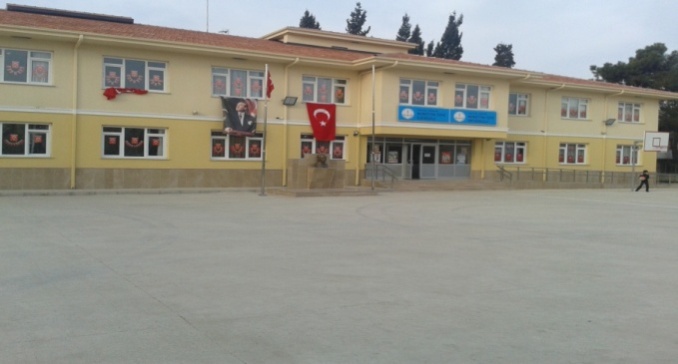 2.2.YASAL YÜKÜMLÜLÜKLER VE MEVZUAT ANALİZİMüdürlüğümüz çalışmalarını , T.C. Anayasası, Milli Eğitim Temel Kanunu ve diğer kanun, tüzük, yönerge ve yönetmelikler çerçevesindeyürütmekte olup aşağıda sıralanmıştır.Kanunlar1739 sayılı Milli Eğitim Temel Kanunu652 sayılı Milli Eğitim Bakanlığı Teşkilat ve Görevleri hakkında Kanun Hükmünde Kararname 222 sayılı İlköğretim ve Eğitim Kanunu657 sayılı Devlet Memurları Kanunu 1702 sayılı İlk ve Orta Tedrisat Muallimlerinin Terfi ve Tecziyeleri Hakkında Kanun4483 sayılı Memurlar ve Diğer Kamu Görevlilerinin Yargılanması Hakkında Kanun 3308 sayılı Mesleki Eğitim Kanunu4982 sayılı Bilgi Edinme Hakkı Kanunu3071 sayılı Dilekçe Hakkının Kullanılmasına Dair Kanun5018 sayılı Kamu Mali Yönetimi ve Kontrol Kanunu 2886 sayılı Devlet İhale Kanunu4734 sayılı Kamu İhale Kanunu4735 sayılı Kamu İhale Sözleşmeleri Kanunu5442 sayılı İl İdaresi Kanunu,5302 sayılı İl Özel İdaresi Kanunu4688 sayılı Kamu Görevlileri Sendikaları ve Toplu Sözleşme Kanunu, 5580 sayılı Özel Öğretim Kurumları Kanunu2841 sayılı Zorunlu İlköğrenim Çağı Dışında Kalmış Okuma-Yazma Bilmeyen Vatandaşların, Okur-Yazar Duruma Getirilmesi veya Bunlara İlkokul Düzeyinde Eğitim Öğretim Yaptırılması Hakkında Kanun2698 sayılı Milli Eğitim Bakanlığı Okul Pansiyonları Kanunu2684 sayılı İlköğretim ve Orta Öğretimde Parasız Yatılı veya Burslu Öğrenci Okutma ve Bunlara Yapılacak Sosyal Yardımlara İlişkin Kanun430 sayılı Tevhidi Tedrisat Kanunu 2942 sayılı Kamulaştırma Kanunu5594 sayılı Belediye ve İl Özel İdaresi KanunuYönetmeliklerMilli Eğitim Bakanlığı Personelinin Görevde Yükselme, Unvan Değişikliği ve Yer Değiştirme Suretiyle Atanması Hakkında Yönetmelikİl İstihdam ve Mesleki Eğitim Kurulları Çalışma Usul ve Esasları Hakkında YönetmelikPratik Eğitimin Verileceği İşyerleri ve Bunların Denetimine İlişkin YönetmelikÖğretmenlik Kariyer Basamaklarında Yükselme YönetmeliğiMillî Eğitim Bakanlığı Okul Kütüphaneleri YönetmeliğiMillî Eğitim Bakanlığı Rehberlik ve Psikolojik Danışma Hizmetleri YönetmeliğiMillî Eğitim Bakanlığı Sosyal ve Kültürel Yarışmalar YönetmeliğiMillî Eğitim Bakanlığı Teftiş Kurulu YönetmeliğiAday Memurların Yetiştirilmesine Dair Genel Yönetmelik Devlet Binaları İşletme, Bakım, Onarım Yönetmeliği Taşınır Mal YönetmeliğiKamu Konutları Yönetmeliği Millî Eğitim Bakanlığı Öğretmen Evleri, Öğretmen Evi Ve Akşam Sanat Okulları, Öğretmen Lokalleri Ve Sosyal Tesisler YönetmeliğiDevlet Arşiv Hizmetleri Hakkında YönetmelikKamu İdarelerinde Stratejik Planlamaya İlişkin Usul Ve Esaslar Hakkında YönetmelikUlusal Ve Resmi Bayramlar İle Mahalli Kurtuluş Günleri, Atatürk Günleri Ve Tarihi Günlerde Yapılacak Tören Ve Kutlamalar YönetmeliğiMilli Eğitim Bakanlığına Bağlı Okul Ve Kurumların Yönetici Ve Öğretmenlerinin Norm Kadrolarına İlişkin YönetmelikMillî Eğitim Bakanlığı Eğitim Kurumu Yöneticileri Atama Ve Yer Değiştirme YönetmeliğiMillî Eğitim Bakanlığı Öğretmenlerinin Atama Ve Yer Değiştirme YönetmeliğiMillî Eğitim Bakanlığı Disiplin Amirleri YönetmeliğiMillî Eğitim Bakanlığı Orta Öğretim Kurumları Yönetmeliği Millî Eğitim Bakanlığı Özel Eğitim Hizmetleri YönetmeliğiMillî Eğitim Bakanlığı İlköğretim Ve Orta Öğretim Kurumları Sosyal Etkinlikler YönetmeliğiMillî Eğitim Bakanlığı İlköğretim Ve Ortaöğretim Kurumlarında Parasız Yatılılık, Burs Ve Sosyal Yardımlar YönetmeliğiMillî Eğitim Bakanlığı Yaygın Eğitim Kurumları Yönetmeliği Millî Eğitim Bakanlığı Açık Öğretim Ortaokulu Yönetmeliği Millî Eğitim Bakanlığı Açık Öğretim Lisesi Yönetmeliği Millî Eğitim Bakanlığı Meslekî Açık Öğretim Lisesi Yönetmeliği Millî Eğitim Bakanlığı Meslekî ve Teknik Açık Öğretim Okulu Yönetmeliği Millî Eğitim Bakanlığı Aday Memurlarının Yetiştirilmelerine İlişkin Yönetmelik Millî Eğitim Bakanlığı Ders Kitapları ve Eğitim Araçları Yönetmeliği Millî Eğitim Bakanlığı Hizmet İçi Eğitim Yönetmeliği Millî Eğitim Bakanlığı İlköğretim Kurumları Yönetmeliği Millî Eğitim Bakanlığı Millî Eğitim Müdürlükleri Yönetmeliği Millî Eğitim Bakanlığı Okul Öncesi Eğitim Kurumları Yönetmeliği Millî Eğitim Bakanlığı Okul-Aile Birliği Yönetmeliği Millî Eğitim Bakanlığı Özel Öğretim Kurumları YönetmeliğiMillî Eğitim Bakanlığı Özel Dershaneler Yönetmeliği Millî Eğitim Bakanlığı Özel Motorlu Taşıt Sürücüleri Kursu YönetmeliğiMillî Eğitim Bakanlığına Bağlı Kurumlara Ait Açma, Kapatma ve Ad Verme Yönetmeliği
Millî Eğitim Bakanlığı Kurum Tanıtım YönetmeliğiMillî Eğitim Bakanlığına Bağlı Okullarda Enerji Yöneticisi Görevlendirilmesine İlişkin YönetmelikMilli Eğitim Bakanlığı Taşımalı İlköğretim YönetmeliğiKamu Zararlarının Tahsiline İlişkin Usul Ve Esaslar Hakkında Yönetmelikİç Kontrol ve Ön Malî Kontrole İlişkin Usul ve Esaslar Hakkında YönetmelikSivil Savunma, Seferberlik, Koruyucu Güvenlik, Yangın İle İlgili MevzuatYönergelerMillî Eğitim Bakanlığı Personeline Başarı, Üstün Başarı Belgesi ve Ödül Verilmesine Dair YönergeMillî Eğitim Bakanlığı Bilim Ve Sanat Merkezleri YönergesiMillî Eğitim Bakanlığı Bilgi Ve Sistem Güvenliği YönergesiMillî Eğitim Bakanlığı Merkezî Sistem Sınav YönergesiMEB Eğitimde Kalite Yönetim Sistemi YönergesiMillî Eğitim Bakanlığı İzin YönergesiMillî Eğitim Bakanlığı Merkez Teşkilatı İmza Yetkileri YönergesiMillî Eğitim Müdürlükleri Araştırma Geliştirme (AR-GE) Birimleri YönergesiMillî Eğitim Bakanlığı Demokrasi Eğitimi ve Okul Meclisleri YönergesiMillî Eğitim Bakanlığı Öğrencileri Yetiştirme Kursları Yönergesiİlköğretimde Yöneltme YönergesiMillî Eğitim Bakanlığı Eğitim Bölgeleri ve Eğitim Kurulları YönergesiSakarya Milli Eğitim Müdürlüğü İmza Yetkileri İç YönergesiErenler İlçe  Milli Eğitim Müdürlüğünün birimler bazında görev ve sorumlulukları Millî Eğitim Bakanlığı İl ve İlçe Millî Eğitim Müdürlükleri Yönetmeliğinde tanımlanmış ve aşağıda verilmiştir.2.3FAALİYETALANLARIMIZTablo-4Tablo-5Tablo-6Tablo-72.3.1FALİYET ALANI 1: YÖNETİM  Okul olarak yönetimsel hizmetler Milli Eğitim mevzuatı göz önüne alınarak Okul Müdürü ve Müdür yardımcıları Tarafından fikir birliği ile planlanır. Görev dağılımları yapılırken personelin çalışanların gönüllülükleri esas alınmak üzere ilgi yetenek ve konu üzerindeki yetkinlikleri göz önüne alınır. Çalışanların performansları yönetim tarafından gözlemlenerek değerlendirmeler yapılır. Personelin rahat ve verimli çalışabilmeleri için okul yönetimi tarafından gerekli tedbirler alınır ve fiziki imkânlarhazırlanır.     Göreve başlama, görevden ayrılma, personelin terfi işlemleri,hizmet içi eğitim vb çalışmalar okul yönetimi tarafından takip edilir ve gerekli yazışmalar yapılır.2.3.2FAALİYET ALANI 2: EĞİTİM ÖĞRETİM  Okul yönetimi tarafından sınıflar belirlenir, yeni kayıt yaptıran 5. Sınıf öğrencileri kura ile şubeleri belirlenir. Okulumuza nakil gelen ve giden öğrencilerin takibi yapılır. MEB tarafından gönderilen ders kitapları öğrencilere dağıtılır. Müdür yardımcısı tarafından ders programı hazırlanır. Öğretmenlerin ders dağılımları yapılır. Şube rehber öğretmenleri belirlenir, zümre başkanları seçilir, sosyal kulüpler belirlenir, eğitim öğretimle ilgili komisyonlar kurul toplantısında belirlenir ve öğretmen görevlendirmeleri yapılır. Yıllık plan ve zümrelerin hazırlanması planlanır. Atatürkçülük ile ilgili konular planlara yansıtılır. Geçmiş dönem eğitim-öğretim faaliyetlerinin değerlendirilmesi yapılarak eksiklerin giderilmesi ve hedeflere ulaşmak için gerekli tedbirler alınır. Dersler takviye amacı ile kurs ve egzersiz çalışmaları planlanarak uygulanması sağlanır.2.3.3.FAALİYET ALANI 3: EĞİTİME DESTEK HİZMETLERİ Destek hizmetleri devam-devamsızlığın takibi, sınıf geçme defterlerinin düzenlenmesi, kayıt mezuniyet, karnelerin basımı, onur belgesi ve başarı belgesi gibi belgelerin düzenlenmesi, başarıların ödüllendirilmesi, olumsuz davranışların değerlendirilmesi, öğrenci belgesi düzenlenmesi vb hizmetleri kapsamaktadır. Destek hizmetlerinin yürütülmesinden okul müdür yardımcısı görevlidir. Ayrıca rehberlik hizmetleri kapsamında seminerler düzenlenmesi, meslek tanıtım toplantıları, bireysel görüşmeler ve veli toplantıları öğretmenler ve müdür yardımcısının koordinasyonu ile yapılmaktadır. Özel eğitim kapsamına giren öğrencilerin rehberlik araştırma merkezi ve özel eğitim hizmetleri ile ilgili koordinasyonlarının sağlanması yapılmaktadır.     Okulla ilgili yazışmalar ve diğer kurumlarla koordinasyon işleri okul yönetimi tarafından yapılmaktadır.2.3.4.FAALİYET ALANI 4: DİĞER HİZMETLER     Fiziksel ihtiyaçlar, çalışma alanlarının düzenlenmesi, temizlik hizmetleri, bakım onarım işleri vb hizmetleri kapsamaktadır. Fiziksel ihtiyaçlar ve bakım onarım için gerekli maddi imkânlar okul aile birliği ve okul yönetiminin işbirliği ile karşılanmaktadır. Temizlik hizmetlerinin sağlıklı yürütülmesi için hizmetlilerin görev dağılımları okul müdürü tarafından yapılır ve denetlenir. Okul kantini okul aile birliği tarafından kira verilir ve gelirinin düzenli olarak takibi okul yönetimi ve okul aile birliği tarafından yapılır.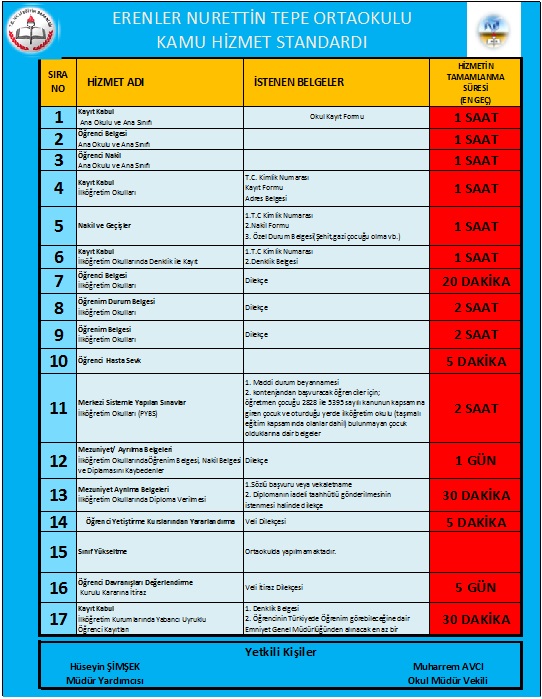 2.4 PAYDAŞ ANALİZİOkulumuzun hizmet üretim sürecinde işbirliği yapması gereken kurum ve kişiler temel ve stratejik ortaklarımızdır. Temel ve stratejik ortak ayrımını yaparken hiçbir zaman yolumuzu ayıramayacağımız kurumlar temel ortak olarak öngörülürken, stratejik planımız doğrultusunda vizyonumuza ulaşırken yola birlikte devam ettiğimiz kurumlar stratejik ortak olarak ele alınmıştır. Bu sınıflandırma okulumuzun ürettiği hizmetin kapsamını daha iyi görmemizi sağlamaktadır. Ancak bu analiz nihai ve kesin değildir. Sürekli geliştirilmeye ve katkılara açıktır.Paydaş analizi aşamasında paydaşlara anket yolu ile sorular sorulmuş ve çeşitli özelliklerine göre aşağıdaki gibi sınıflandırılmıştır.Paydaş ve Hizmet Matrisi TablosuPaydaş Sınıflandırma Matrisi : Tamamı  		O: Bir kısmı							Paydaş Önceliklendirme MatrisiTablo 2.5 KURUM İÇİ ANALİZTablo-112.5.1 ORGANİZASYON ŞEMASI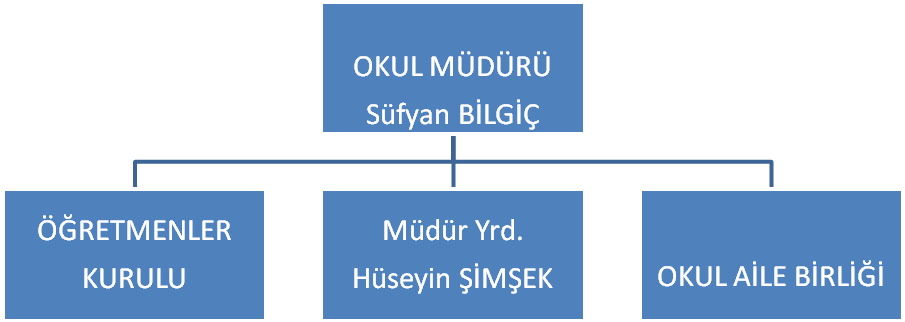 Şema-1Okulumuzda Oluşturulan Kurul ve Komisyonlar (Tablo12)2.5.2İnsan Kaynakları2015 Yılı Kurumdaki Mevcut Yönetici Sayısı:(Tablo13)Kurum Yöneticilerinin Eğitim Durumu:( Tablo-14İdari Personelin Hizmet Süresine İlişkin Bilgiler:(Tablo-152015 Yılı Kurumdaki Mevcut Kadrolu Öğretmen Sayısı: (Tablo-16)Öğretmenlerin Hizmet Süreleri: (Tablo-17)Destek Personele (Hizmetli- Memur) İlişkin Bilgiler:2014 Yılı Kurumdaki Mevcut Hizmetli/ Memur Sayısı: (Tablo-18)Çalışanların Görev Dağılımı (Tablo-19)Okul/kurum Rehberlik HizmetleriTablo-202.5.3Teknolojik DüzeyOkul/Kurumun Teknolojik Altyapısı: (Tablo-21)Okul/Kurumun Fiziki Altyapısı: Tablo-222.5.4Mali Kaynaklar (Tablo-23)Okulumuzun Mali Kaynakların Okul Aile Birliği ve Okul yönetimi ile birlikte yürütülür. Okul Kantini Okul ile birliği tarafından her yıl muhammen bedel belirlenerek kiralanır.Okul/Kurum Gelir-Gider Tablosu: (Tablo-24)2.5.5 İstatistiki VerilerKarşılaştırmalı Öğretmen/Öğrenci Durumu (2015) (Tablo-25)Tablo-26Tablo-27Tablo-28Tablo-29Tablo-302.5.6 Yerleşim Alanı ve DersliklerTablo-31Tablo-32Tablo-332.6ÇEVRE ANALİZİ2.6.1.  PEST- E (Politik, Ekonomik, Sosyo-Kültürel, Teknolojik, Ekolojik, Etik)  AnaliziTablo-342.7 Üst Politika Belgeleri (Tablo-35)2.8 GZFT ANALİZİ (GÜÇLÜ-ZAYIF-FIRSATLAR-TEHDİTLER) Tablo-362.9 SORUN ALANLARITablo-373.BÖLÜMGELECEĞE YÖNELİMSTRATEJİK PLAN GENEL TABLOSUStratejik Amaç 1.Okulumuzda başta engelliler olmak üzere tüm bireylerin eğitim ve öğretime adil şartlar altında erişimine, tamamlamalarına ve öğrenim çağı dışındaki bireylerin hayat boyu öğrenmelerine imkân ve ortam sağlamak.Stratejik Hedef 1.1.2015-2019 Stratejik plan döneminde; okulumuz kayıt alanında ikamet eden bireylerin eğitim ve öğretimin her tür ve kademesinde katılımını artırmak ve öğrenimlerini tamamlamalarını sağlamak.Stratejik Amaç 2.okulumuzda; tüm bireylere ulusal ve uluslararası ölçütlerde bilgi, beceri, tutum ve davranışlar kazandıracak nitelikli, sürdürülebilir ve kaliteli bir eğitim vermek, dil becerileri gelişmiş,  hayat boyu öğrenen sağlıklı bireyler yetiştirmek. Stratejik Hedef 2.1.2015-2019 Stratejik plan döneminde; bireylerin akademik, sosyal, kültürel, sportif ve sanatsal becerilerini geliştirmek, proje ve yarışmalara daha fazla katılımı sağlamak ve akademik başarı oranını artırmak.Stratejik Hedef 2.2.2015-2019 Stratejik plan döneminde; eğitimde yenilikçi yaklaşımlar kullanılarak öğrencilerin yabancı dil öğrenme yeterliliklerini geliştirmek, uluslararası hareketliliğe katılan öğrenci ve öğretmen sayısını artırmak.Stratejik Amaç 3.Eğitim öğretimde verimlilik ve hizmet kalitesini artırmak için; kurumlarımızın beşeri, fiziki ve mali alt yapı eksikliklerini gidermek, enformasyon teknolojilerinin kullanımını artırmak, yönetim ve organizasyon yapısını çağın gereklerine uygun hale getirmek.Stratejik Hedef 3.1.2015-2019 Stratejik plan döneminde; ihtiyaç tespiti yaparak insan kaynaklarının planlı dağılımını yapmak, mevcut insan kaynaklarını ve yönetimini nitelik olarak geliştirmek Stratejik Hedef 3.2.2015-2019 Stratejik plan döneminde; kurum standartlarına uygun eğitim ortamları tesis etmek, binaların bakım, onarım ve donatımlarını yapmak, etkin, verimli bir mali yönetim yapısını oluşturmak.1.TEMA: EĞİTİM VE ÖĞRETİME ERİŞİMİN ARTIRILMASIStratejik Amaç 1.Eğitim ve Öğretime ErişimSTRATEJİK AMAÇ 1.Okulumuzda başta engelliler olmak üzere tüm bireylerin eğitime erişimine, eğitimlerini tamamlamalarına ve öğrenim çağı dışındaki bireylerin hayat boyu öğrenmelerine imkân ve ortam sağlamak.Stratejik Hedef 1.1.Eğitim ve Öğretime Katılım ve TamamlamaSTRATEJİK HEDEF 1.1.2015-2019 Stratejik plan döneminde; okulumuz kayıt bölgesinde ikamet eden bireylerin tüm kademelerde örgün ve yaygın eğitime katılımını artırmak ve öğrenimlerini tamamlamalarını sağlamak.Hedefin Mevcut Durumu:Okulumuzun bulunduğu kayıt bölgesindeki sosyal yaşam şartları (konar-göçerlik vb) şartlar nedeniyle okula devamsaızlık ve okuldan ayrılmalar görülmektedir. Okul yönetimi ve öğretmenlerimizle beraber bu öğrencilerimizin eğitim ortamına çekilmesi için ev ziyaretleri , veli toplantıları bireysel veli görüşmeleri halen yapılmakta ve eğitim ortamına öğrencilerimizi çekme gayretimiz devam etmektedir.engelli öğrencilerimizin okula rahat erişebilmeleri konusunda okulumuz bir çok imkana sahip olup iyileştirme çalışmalarımızda stratejik plan dönemince devam edecektir.Performans Göstergeleri 1.1.Tedbirler2.TEMA: EĞİTİM VE ÖĞRETİMDE KALİTENİN ARTIRILMASIStratejik Amaç 2.Eğitim ve Öğretimde KaliteSTRATEJİK AMAÇ 2. Okulumuzda; tüm bireylere ulusal ve uluslararası ölçütlerde bilgi, beceri, tutum ve davranışlar kazandıracak nitelikli, sürdürülebilir ve kaliteli bir eğitim vermek, dil becerileri gelişmiş,  hayat boyu öğrenen sağlıklı bireyler yetiştirmek. Stratejik Hedef 2.1.Öğrenci Başarısı ve Öğrenme KazanımlarıSTRATEJİK HEDEF 2.1.2015-2019 plan döneminde; bireylerin akademik, sosyal, kültürel, sportif ve sanatsal becerilerini geliştirmek, proje ve yarışmalara daha fazla katılımı sağlamak ve başarı oranını artırmak.Hedefin Mevcut Durumu:Nitelikli bireylerin yetiştirilmesine imkân sağlayacak kaliteli bir eğitim sistemi; bireylerin potansiyellerinin açığa çıkarılmasına ortam sağlayarak hem bedensel, ruhsal ve zihinsel gelişimlerini desteklemeli hem de akademik başarı düzeylerini artırmalıdır. Bu kapsamda kaliteli bir eğitim için bütün bireylerin bedensel, ruhsal ve zihinsel gelişimlerine yönelik faaliyetlere katılım oranlarının ve öğrencilerin akademik başarı düzeylerinin artırılması hedeflenmektedir.Bu kapsamda öğrenci-öğretmen-okul ilişkisini güçlendirmek amacıyla TEOG sistemi geliştirilmiş ve yapılan bir sınav merkezi olarak gerçekleştirilmiştir.Kaliteli bir eğitim için bütün bireylerin bedensel, ruhsal ve zihinsel gelişimlerine yönelik faaliyetlere katılımı desteklenmelidir. Öğrencilerimizin bedensel, ruhsal ve zihinsel gelişimlerine katkı sağlamak amacıyla yerel ve ulusal düzeyde sportif, sanatsal ve kültürel faaliyetler gerçekleştirilmektir. Söz konusu faaliyetlere katılım sayıları performans çizelgeleri ile izlenmektedir.Onur belgesi alan öğrenci oranı artırılması, disiplin cezası alan öğrenci oranının düşürülmesi önemlidir.Sağlık ve hijyen konusunda bireylerin bilinçlendirilmesi amacıyla “Beslenme Dostu Okul” ve “Beyaz Bayraklı Okul” projeleri yürütülmektedir. 
Potansiyelinin farkında, ruhen ve bedenen sağlıklı, iletişim becerileri yüksek ve akademik yönden başarılı bireyler yetiştirmek, sağlık ve hijyen esaslarına uygun eğitim ortamlarını hazırlamak bu kapsamda temel hedef olarak ele alınmıştır.Performans Göstergeleri 2.1.Tedbirler Stratejik Hedef 2.3.Yabancı Dil ve HareketlilikSTRATEJİK HEDEF 2.3. 2015-2019 Stratejik plan döneminde; eğitimde yenilikçi yaklaşımlar kullanılarak öğrencilerin yabancı dil öğrenme yeterliliklerini geliştirmek, uluslararası hareketliliğe katılan öğrenci ve öğretmen sayısını artırmak.Hedefin Mevcut Durumu:
Küreselleşme ile birlikte eğitim ve iş hayatı için hareketlilik ön plana çıkan konuların başında gelmektedir. Bu bağlamda eğitim ve öğretim sisteminin talep eden bireylerin hareketliliğini destekleyecek şekilde planlanması gerekmektedir. Hareketliliği destekleyen en önemli unsurların başında ise bireylerin yabancı dil becerisine sahip olması gelmektedir. Bu doğrultuda AB ülkeleri başta olmak üzere bütün dünyada bireylerin en az bir yabancı dili iyi derecede öğrenmesi konusu bir zorunluluk olarak kabul edilmektedir.Bu kapsamda yenilikçi yaklaşımlar kullanılarak bireylerin yabancı dil yeterliliğini ve uluslararası öğrenci/öğretmen hareketliliğini artırmak hedeflenmektedir. 2012-2013 eğitim ve öğretim yılından itibaren yabancı dil öğretimi 2. Sınıftan başlamıştır. Bu şekilde yabancı dil öğrenme becerisinin artması beklenmektedir.
Hedefin gerçekleştirilmesi ile yenilikçi yaklaşımlar kullanılarak   bireylerin yabancı dil  yeterliliğini ve uluslararası öğrenci-öğretmen hareketliliği artırılacaktır.Performans Göstergeleri 2.3.Tedbirler3.TEMA: KURUMSAL KAPASİTENİN GELİŞTİRİMESİStratejik Amaç 3.Kurumsal KapasiteSTRATEJİK AMAÇ 3.Eğitim öğretimde verimlilik ve hizmet kalitesini artırmak için; kurumlarımızın beşeri, fiziki ve mali alt yapı eksikliklerini gidermek, enformasyon teknolojilerinin kullanımını artırmak, yönetim ve organizasyon yapısını çağın gereklerine uygun hale getirmek.Stratejik Hedef 3.1.Beşeri Alt YapıSTRATEJİK HEDEF 3.1.2015-2019 stratejik plan döneminde; ihtiyaç tespiti yaparak insan kaynaklarının planlı dağılımını yapmak, mevcut insan kaynaklarını ve yönetimini nitelik olarak geliştirmek Hedefin Mevcut Durumu:
Örgütlerin  faaliyetlerini etkin bir şekilde yürütebilmesi ve kaliteli hizmet üretebilmesi için nitelikli  ve  sürekli  gelişim  içinde  olan  bir insan kaynağına  sahip   olması   gerekmektedir.okulumuzda görev yapan eğitim-öğretim hizmetleri ve diğer hizmetler sınıfında çalışan personele yönelik eğitim faaliyetleri gerçekleştirilmektedir.

Hedefin   gerçekleştirilmesi okulumuzda görev yapan personelin sürekli mesleki gelişiminin sağlanması, yöneticilerin yeterliliklerinin geliştirilmesi için hizmet içi eğitim faaliyetleri,kurs ve seminer çalışmalarına katılımlar sağlanmaktadır.Performans Göstergeleri3.1.TedbirlerStratejik Hedef 3.2.Fiziki ve Mali Alt yapıSTRATEJİK HEDEF 3.2. 2015-2019 Stratejik plan döneminde; kurum standartlarına uygun eğitim ortamları tesis etmek, mevcut binanın bakım, onarım ve donatımlarını yapmak, etkin, verimli bir mali yönetim yapısını oluşturmak.
Hedefin Mevcut Durumu:Okulumuz 2013 yılında yapılmış ve günümüz teknolojisine uygun bir alt yapıya sahip olarak inşa edilmiştir. 8 dersliği, fen laboratuarı, bt sınıfı, çok amaçlı salon mevut olup sınıf başına öğrenci sayıları ideal noktadadır. Bahçe düzenlemeleri, spor alanları mevcut olup fiziki olarak çok büyük eksiklerimiz yoktur. Okulumuz genel giderleri okula yapılan nakdi ve diğer yardımlar bağışlar, ilçe milli eğitim müdürlüğümüz, diğer hayırseverlerin katkıları sayesinde giderilmektedir.Performans Göstergeleri3.2.TedbirlerIV. BÖLÜM
 MALİYETLENDİRME
2014 YILI GELİR-GİDERLERİ BAĞIŞLAR
ERENLER İLÇE MİLLİ EĞİTİM MÜDÜRLÜĞÜ 
2015-2019 STRATEJİK PLANI HARCAMA BİRİMLERİ 5 YILLIK TAHMİNİ ÖDENEKLERİ/İHTİYAÇ TABLOSU

Faaliyet Bazlı Tahmini Bütçe Tablosu
BÖLÜM      İZLEME ve DEĞERLENDİRMEOkulumuzun  Stratejik Planı’nın onaylanarak yürürlüğe girmesiyle birlikte, uygulamasının izleme ve değerlendirmesi de başlayacaktır.İzleme ve Değerlendirme aşağıdaki esaslara bağlı kalınarak yapılacaktır:2015-2019 Stratejik plan dönemi içerirsinde her öğretim yılı başında stratejik amaçlar ve ulaşılmak istenen hedefler için yapılacak faaliyetler kapsamında sorumlu kişiler belirlenecek. Hedeflere ulaşmak için gerekli tedbirlerin alınması sağlanacak. Her yıl için okul gelişim planı hazırlanacak.Hedefin türüne göre aylık ya da dönemlik değerlendirmeler yapılacak.Veriler sayısal olarak rapor haline sorumlu kişiler tarafından getirilecek.Her eğitim öğretim yılı başında elde edilen veriler ve hedefler karşılaştırılarak hedefler gözden geçirilecek.Hazırlanan gelişim raporlar performans göstergelerindeki hedeflere uygun hazırlanması sağlanacak.Stratejik plan dönemi boyunca her eğitim öğretim yılı sonunda yukarıdaki esaslara göre hazırlanan raporlar ile performans göstergelerindeki hedefler karşılaştırılacak ve ulaşılamayan hedeflerin neden ulaşılamadığı karşılaşılan sorunlar analiz edilecek ve hedeflerin yeniden belirlenmesi sağlanacak. Faaliyet ve projelerin gözden geçirilmesi sağlanarak farklı faaliyetlerin yapılması sağlanacaktır. Yukarıda sunulan Erenler İlçe Milli Eğitim Müdürlüğü 2015–2019 Yılı Stratejik Planı 65(Altmışbeş) sayfadan ibaret olup, tarafımdan incelenmiş ve imza altına alınmıştır.Süfyan BİLGİÇ                                                                                                 Okul MüdürüUYGUNDUR…./…../……..İlçe Millî Eğitim MüdürüTablo-1                                                      KURUM KİMLİĞİTablo-1                                                      KURUM KİMLİĞİTablo-1                                                      KURUM KİMLİĞİTablo-1                                                      KURUM KİMLİĞİTablo-1                                                      KURUM KİMLİĞİTablo-1                                                      KURUM KİMLİĞİTablo-1                                                      KURUM KİMLİĞİTablo-1                                                      KURUM KİMLİĞİTablo-1                                                      KURUM KİMLİĞİKurum AdıNurettin Tepe İlkokuluNurettin Tepe İlkokuluKurum Kodu732440732440Kurum StatüKamuKamuKurumda Çalışan 
Personel SayısıYönetici2Kurumda Çalışan 
Personel SayısıÖğretmen12Kurumda Çalışan 
Personel SayısıMemur-Kurumda Çalışan 
Personel SayısıHizmetli3Öğrenci Sayısı302302Öğretim ŞekliNormalNormalİletişim Bilgileriİletişim Bilgileriİletişim BilgileriTelefon0264 241 34 210264 241 34 21Faks--Kurum Web Adresiwww.nurettintepeilkokulu.meb.k12.gov.tr.www.nurettintepeilkokulu.meb.k12.gov.tr.Kurum e-posta732440@meb.k12.gov.tr732440@meb.k12.gov.trAdres:MahalleKüpçüler Mah. 3003. SokakAdres:Posta Kodu54200Adres:İlçeErenlerAdres:İl SAKARYAYönetim KadrosuYönetim KadrosuYönetim KadrosuAdı SoyadıTelefonKurum MüdürüSüfyan BİLGİÇ 532 483 74 53 Kurum Müdür YardımcısıGökhan GÜNEŞ538 255 88 89SIRA NODAYANAĞIN ADI15018 yılı Kamu Mali Yönetimi ve Kontrol Kanunu2Milli Eğitim Bakanlığı Strateji Geliştirme Başkanlığının 2013/26 Nolu Genelgesi3Milli Eğitim Bakanlığı 2015-2019 Stratejik Plan Hazırlık ProgramıSTRATEJİK PLAN ÜST KURULUSTRATEJİK PLAN ÜST KURULUSTRATEJİK PLAN ÜST KURULUSIRA NOADI SOYADIGÖREVİ1.Süfyan BİLGİÇOkul Müdürü2.Gökhan GÜNEŞMüdür Yardımcısı3.Aslı ŞENELÖğretmen4.Birsen BAYKANOkul Aile Birliği Başkanı5.Reyhan TÜRKCANOkul Aile Birliği Üyesi VeliSTRATEJİK PLANLAMA EKİBİSTRATEJİK PLANLAMA EKİBİSTRATEJİK PLANLAMA EKİBİSIRA NOADI SOYADIGÖREVİ1.Gökhan GÜNEŞMd. Yrd (Başkan)2.Aslı ŞENELSınıf  Öğretmen3.Asuman KORKMAZERSınıf  Öğretmen4.Harun GÜNDÜZALPMatematik Öğretmeni5.Bilal ÖZCANBeden Eğitimi Öğretmeni6.Hülya KURUGönüllü Veli7.Yasemin DOĞANGönüllü Veli8.Yeter USLUGönüllü VeliYapılacak FaaliyetNurettin TepeOrtaokulu stratejik plan hazırlık programı ve çalışma takviminin oluşturulması2013/26 no’lu Genelge doğrultusunda ilgili şube müdürü ile stratejik planlama koordinasyon birimi üyelerinin tespit edilmesi ve Nurettin Tepe Ortaokulu Stratejik Plan Hazırlık Programının ve Çalışma Takviminin BelirlenmesiMEB 2013/26 no’lu Genelgenin yayınlanması ile 2015-2019 Stratejik planlama Çalışmalarının Başlatıldığına ilişkin duyurunun yayınlanmasıStratejik planlama üst kurulu ve ekiplerinin oluşturulmasıNurettin Tepe Ortaokulu Stratejik Plan Üst kurulunun ve Stratejik Plan Ekibi’nin oluşturulmasıKurulan ekip ve üst kurulun bilgilerinin ve çalışma planının İL MEM’e bildirilmesiEkiplere Stratejik Plan çalışmaları hakkında şube müdürü başkanlığında bilgilendirme toplantısı yapılması, eğitim ihtiyacının belirlenmesi ve eğitimin planlanmasıOkul aile birliği, öğretmen, veli ve öğrencilerin bilgilendirilmesiİlçe Millî Eğitim Müdürlüğü’ne bağlı okul ve kurumlara stratejik planlama süreci hakkında bilgilendirme yazısı gönderilmesiNurettin Tepe Ortaokulu Stratejik Plan uygulamaları içerikli rehber kitapçığın hazırlanarak Okul web sayfasında yayımlanmasıÜst kurul ve ekip paylaşım toplantıları ve eğitimleriNurettin Tepe İlkokulu Stratejik Plan Koordinasyon Ekibi ToplantısıNurettin Tepe İlkokulu stratejik planlama üst kurulu ve Stratejik Planlama Koordinasyon ekibi toplantısıNurettin Tepe Stratejik Plan Üst kuruluna ve Stratejik Plan Ekibine “Stratejik Planlamada Durum Analizi” konulu sunum yapılmasıNurettin Tepe İlkokulu Stratejik Plan Üst kuruluna ve Stratejik Plan Ekibine “Stratejik Planlamada Geleceğe Yönelim” sunum yapılması verilmesiNurettin Tepe İlkokulu Stratejik Plan Üst Kurulu ve Koordinasyon Ekibi ToplantısıNurettin Tepe Ortaokulu durum analiziTarihsel GelişimYasal Yükümlülükler Mevzuat Analizi Faaliyet Alanları Ürün ve HizmetleriKurum İçi ve Kurum Dışı Analiz (-Paydaş analiz-Örgütsel yapı-İnsan kaynakları- Teknolojik düzey- Mali kaynakların- PEST Analizi- GZFT)Üst Politika BelgeleriGelişim Alanlarının BelirlenmesiStratejik planlama Üst Kurulu’na “Durum Analizi” çalışmalarının sunumunun yapılması İlÇE Milli Eğitim Müdürlüğünün değerlendirmesiTamamlanan Durum Analizi çalışmasının İLÇE MEM e gönderilmesi ve değerlendirme süreciOkul ve kurumlara  eğitim verilmesiOkul ve kurumlara yönelik SP Durum Analizi eğitimlerinin verilmesi Okul sp ekipleri paylaşım toplantılarıNurettin Tepe İlkokulu Stratejik planlama koordinasyon ve stratejik plan ekibinin geleceğe yönelim paylaşım toplantısıNurettin Tepe Ortaokulu geleceğe yönelimMisyon-Vizyon, Temel İlke ve DeğerlerTemalarStratejik AmaçlarStratejik HedeflerPerformans GöstergeleriStratejilerFaaliyet ve ProjelerMaliyetlendirmeİzleme ve DeğerlendirmeOkul ve kurumlara yönelik “Geleceğe Yönelim” eğitimlerinin verilmesi Nurettin Tepe İlkokulu Stratejik Planı Geleceğe Yönelim çalışması toplantısıNurettin Tepe İlkokulu Stratejik Planı Geleceğe Yönelim çalışması(Misyon-Vizyon-Temel Değerler ve İlkeler)Nurettin Tepe İlkokulu Üst Kurul ve Ekiplerinin Stratejik Plan Geleceğe Yönelim (Tema, strateji, Amaçlar, Stratejik hedefler)  çalışması toplantısıNurettin Tepe İlkokulu Üst kurul ve ekiplerinin Stratejik Plan Geleceğe Yönelim (PG,stratejiler,Faaliyet ve projeler,maliyetlendirme,İzleme ve değerlendirme)  çalışması toplantısıNurettin Tepe İlkokulu Stratejik Planlama Üst Kurulu ve Koordinasyon ekibi ToplantısıNurettin Tepe İlkokulu Stratejik Planının değerlendirilmek üzere İLÇEMEMe gönderilmesiNurettin Tepe İlkokulu Stratejik Planının düzeltme, onay ve yayım iş ve işlemlerinin yapılmasıFAALİYET ALANI 1: YÖNETİMFAALİYET ALANI 1: YÖNETİMHizmet 1PlanlamaHizmet 2Görev dağılımıHizmet 3Ölçme değerlendirmeHizmet 4Diğer kurumlarla koordinasyonHizmet 5DenetimHizmet 6Kaynak ihtiyacı ve bütçelemeHizmet 7Organizasyon ve iş tanımıFAALİYET ALANI 2: EĞİTİM ÖĞRETİMFAALİYET ALANI 2: EĞİTİM ÖĞRETİMHizmet 1Ders Araç- GereçleriHizmet 2Ders ProgramıHizmet 3Öğretmen sınıf dağılımıHizmet 4Yıllık plan ve zümre hazırlanmasıHizmet 5Eğitim Öğretimin yürütülmesiHizmet 6Ölçme DeğerlendirmeHizmet 7Kurs ve EgzersizlerFAALİYET ALANI : EĞİTİME DESTEK HİZMETLERİFAALİYET ALANI : EĞİTİME DESTEK HİZMETLERİHizmet 1Öğrenci işleriHizmet 2Rehberlik .Seminerler .Meslek Tanıtım Organizasyonları.Bireysel görüşmeler.Veli bilgilendirme toplantılarıHizmet 3Disiplin / Öğrenci davranışları değerlendirme kuruluHizmet 4Arşiv Hizmet 5Sosyal ve kültürel faaliyetler.Turnuvalar.Yarışmalar.Geziler.FestivallerFAALİYET ALANI 4: DİĞER HİZMETLERFAALİYET ALANI 4: DİĞER HİZMETLERHizmet 1Temizlik  HizmetleriHizmet 2 Bakım OnarımHizmet 3Demirbaş İşlemleriHizmet 4BağışlarHizmet 5Kantin kira gelirleriHizmet 6Fiziksel ve tesissel işlerYetkili Kişiler Yetkili Kişiler Hüseyin ŞİMŞEK  Süfyan BİLGİÇMüdür Yrd.Okul MüdürüPAYDAŞLARİÇ PAYDAŞLARDIŞ PAYDAŞLARDIŞ PAYDAŞLARDIŞ PAYDAŞLARYARARLANICIPAYDAŞLARÇalışanlar, BirimlerTemel ortakStratejik ortakTedarikçiMüşteri, hedef kitleMillî Eğitim BakanlığıValilikMEM Çalışanlarıİlçe Milli Eğitim MüdürlüğüÖğretmenler ve Diğer ÇalışanlarÖğrenciler ve VelilerOkul Aile BirliğiÜniversiteOÖzel İdareBelediyelerGüvenlik Güçl.(Emniyet, Jand.)Sosyal Hizmetler MüdürlüğüOGençlik ve Spor MüdürlüğüOSağlık MüdürlüğüOKültür MüdürlüğüOHayırseverlerOSivil Toplum ÖrgütleriOMedyaOMahalle MuhtarlığıPaydaşİç PaydaşDış PaydaşYararlanıcı(Müşteri)Neden Paydaş?ÖnceliğiMEBBağlı olduğumuz merkezi idare1ÖğrencilerHizmetlerimizden yaralandıkları için1Özel İdareTedarikçi mahalli idare1STKOAmaç ve hedeflerimize ulaşmak işbirliği yapacağımız kurumlarOKUL YÖNETİCİ VE ÖĞRETMENLERİOKUL YÖNETİCİ VE ÖĞRETMENLERİADI SOYADIGÖREVİSüfyan BİLGİÇOkul Müdür VekiliHüseyin ŞİMŞEKMüdür YardımcısıMurat Eray ŞENERTürkçe ÖğretmeniAkın ERDOĞANMatematik ÖğretmeniEbru GÜLDİKENSosyal Bilgiler ÖğretmeniMahmut DOĞANDin Kültürü Ve Ahlak Bil. ÖğretmeniMelike YÜCEDAĞFen ve Teknoloji ÖğretmeniEray YILMAZİngilizce ÖğretmeniŞenol ÇALIŞKANBeden Eğitimi ÖğretmeniHalise IŞIKTürkçe Öğretmeni Gamze ÇANKAYAMatematik Öğretmeni (Ücretli)Neşe ÇAKTIGörsel Sanatlar Öğretmeni (görevlendirme)Kurul /Komisyon adı GöreviŞube Öğretmenler KuruluSınıf Rehberlik FaaliyetleriZümre öğretmenler KuruluZümre Planlarının HazırlanmasıÖğrenci Davranışları Değerlendirme KuruluÖğrenci Davranışlarını Değerlendirme Ödül verme yada cezai işlemlerKantin Denetleme KomisyonuKantin Hizmetlerini denetlemeRehberlik ve Psikolojik Danışma KuruluRehberlik Faaliyetleri ve Planlarını HazırlamaSosyal Etkinlikler KuruluSosyal Etkinlikleri Organize EtmeKutlama KomisyonuKutlama Programlarını Hazırlama ve Organize etmeSıra
NoGöreviErkekKadınToplam1Müdür1012Müdür Yrd.101Eğitim Düzeyi2015 Yılı İtibari İle2015 Yılı İtibari İleEğitim DüzeyiKişi Sayısı%Ön Lisans00Lisans1%50Yüksek Lisans1%50Hizmet SüreleriKişi Sayısı 1-3 Yıl4-6 Yıl7-10 Yıl111-15 Yıl16-20 Yıl21+.......üzeri1Sıra NoBranşKadınErkekİhtiyaçToplam1Türkçe 11022Matematik 01113Sosyal Bilgiler10014Fen ve Teknoloji10115İngilizce 10016Din Kültürü ve Ahlak Bil01017Beden Eğitimi01018 Rehberlik0010TOPLAMTOPLAM4428Hizmet SüresiKişi Sayısı(2015 Yılı itibari ile)1-3 yıl24-6 yıl27-10yıl211-15 yıl216-20 yıl021 ve üzeri0Sıra NoGöreviErkek KadınEğitim DurumuHizmet YılıToplam1Hizmetli20Lise252UNVANGÖREVLERİOkul Müdürü  Okul Müdürü; Ders okutmakKanun, tüzük, yönetmelik, yönerge, program ve emirlere uygun olarak görevlerini yürütmeye,Okulu düzene koyarDenetler.Okulun amaçlarına uygun olarak yönetilmesinden, değerlendirilmesinden ve geliştirmesinden sorumludur.Okul müdürü, görev tanımında belirtilen diğer görevleri de yapar.Müdür Yardımcısı  Müdür Yardımcısı;Ders okuturMüdürün en yakın yardımcısıdır. Müdürün olmadığı zamanlarda müdüre vekâlet eder.Okulun her türlü eğitim-öğretim, yönetim, öğrenci, personel, tahakkuk, ayniyat, yazışma, eğitici etkinlikler, yatılılık, bursluluk, güvenlik, beslenme, bakım, koruma, temizlik, düzen, nöbet, halkla ilişkiler gibi işleriyle ilgili olarak okul müdürü tarafından verilen görevleri yapar.Müdür başyardımcısı, görev tanımında belirtilen diğer görevleri de yapar.Okulun her türlü eğitim-öğretim, yönetim, öğrenci, personel, tahakkuk, ayniyat, yazışma, sosyal etkinlikler, yatılılık, bursluluk, güvenlik, beslenme, bakım, nöbet, koruma, temizlik, düzen, halkla ilişkiler gibi işleriyle ilgili olarak okul müdürü tarafından verilen görevleri yaparMüdür yardımcıları, görev tanımında belirtilen diğer görevleri de yapar. Gelen ve giden yazılarla ilgili dosya ve defterleri tutar, yazılanların asıl veya örneklerini dosyalar ve saklar, gerekenlere cevap hazırlarlar.Teslim edilen gizli ya da şahıslarla ilgili yazıların saklanmasından ve gizli tutulmasından sorumludurlar. Öğretmen, memur ve hizmetlilerin özlük dosyalarını tutar ve bunlarla ilgili değişiklikleri günü gününe işlerler. Arşiv işlerini düzenlerler.Öğretmenlerİlköğretim okullarında dersler sınıf veya branş öğretmenleri tarafından okutulur.Öğretmenler, kendilerine verilen sınıfın veya şubenin derslerini, programda belirtilen esaslara göre plânlamak, okutmak, bunlarla ilgili uygulama ve deneyleri yapmak, ders dışında okulun eğitim-öğretim ve yönetim işlerine etkin bir biçimde katılmak ve bu konularda kanun, yönetmelik ve emirlerde belirtilen görevleri yerine getirmekle yükümlüdürler.Sınıf öğretmenleri, okuttukları sınıfı bir üst sınıfta da okuturlar. İlköğretim okullarının 4 üncü ve 5 inci sınıflarında özel bilgi, beceri ve yetenek isteyen; beden eğitimi, müzik, görsel sanatlar, din kültürü ve ahlâk bilgisi, yabancı dil ve bilgisayar dersleri branş öğretmenlerince okutulur. Derslerini branş öğretmeni okutan sınıf öğretmeni, bu ders saatlerinde yönetimce verilen eğitim-öğretim görevlerini yapar.Okulun bina ve tesisleri ile öğrenci mevcudu, yatılı-gündüzlü, normal veya ikili öğretim gibi durumları göz önünde bulundurularak okul müdürlüğünce düzenlenen nöbet çizelgesine göre öğretmenlerin, normal öğretim yapan okullarda gün süresince, ikili öğretim yapan okullarda ise kendi devresinde nöbet tutmaları sağlanır. Yönetici ve öğretmenler; Resmî Gazete, Tebliğler Dergisi, genelge ve duyurulardan elektronik ortamda yayımlananları Bakanlığın web sayfasından takip eder.Elektronik ortamda yayımlanmayanları ise okur, ilgili yeri imzalar ve uygularlar.Öğretmenler dersleri ile ilgili araç-gereç, laboratuar ve işliklerdeki eşyayı, okul kütüphanesindeki kitapları korur ve iyi kullanılmasını sağlarlar.Yardımcı Hizmetler PersoneliYardımcı hizmetler sınıfı personeli, okul yönetimince yapılacak plânlama ve iş bölümüne göre her türlü yazı ve dosyayı dağıtmak ve toplamak, Başvuru sahiplerini karşılamak ve yol göstermek, Hizmet yerlerini temizlemek, Aydınlatmak ve ısıtma yerlerinde çalışmak, Nöbet tutmak, Okula getirilen ve çıkarılan her türlü araç-gereç ve malzeme ile eşyayı taşıma ve yerleştirme işlerini yapmakla yükümlüdürler.Bu görevlerini yaparken okul yöneticilerine ve nöbetçi öğretmene karşı sorumludurlar.Kaloriferci, kalorifer dairesi ve tesisleri ile ilgili hizmetleri yapar.Kaloriferci, okul müdürüne, müdür yardımcısına ve nöbetçi öğretmene karşı sorumludur.Müdürün vereceği hizmete yönelik diğer görevleri de yaparMevcut KapasiteMevcut KapasiteMevcut KapasiteMevcut KapasiteMevcut Kapasite Kullanımı ve PerformansMevcut Kapasite Kullanımı ve PerformansMevcut Kapasite Kullanımı ve PerformansMevcut Kapasite Kullanımı ve PerformansMevcut Kapasite Kullanımı ve PerformansMevcut Kapasite Kullanımı ve PerformansPsikolojik Danışman Norm SayısıGörev Yapan Psikolojik Danışman Sayısıİhtiyaç Duyulan Psikolojik Danışman SayısıGörüşme Odası SayısıDanışmanlık Hizmeti AlanDanışmanlık Hizmeti AlanDanışmanlık Hizmeti AlanRehberlik Hizmetleri İle İlgili Düzenlenen Eğitim/Paylaşım Toplantısı Vb. Faaliyet SayısıRehberlik Hizmetleri İle İlgili Düzenlenen Eğitim/Paylaşım Toplantısı Vb. Faaliyet SayısıRehberlik Hizmetleri İle İlgili Düzenlenen Eğitim/Paylaşım Toplantısı Vb. Faaliyet SayısıPsikolojik Danışman Norm SayısıGörev Yapan Psikolojik Danışman Sayısıİhtiyaç Duyulan Psikolojik Danışman SayısıGörüşme Odası SayısıÖğrenci SayısıÖğretmen SayısıVeli SayısıÖğretmenlere YönelikÖğrencilere YönelikVelilere Yönelik1010000122Araç Gereçler201320142015İhtiyaç Bilgisayar 415Yazıcı2230Tarayıcı0001Tepegöz0000Projeksiyon2890Televizyon00İnternet bağlantısı1110Fen Laboratuvarı0010Bilgisayar Lab.1110Fax0001Video0000DVD Player0010Fotoğraf makinesi0001Kamera 0010Okul/kurumun İnternet sitesi1110Personel/e-mail adresi oranı%100%100%1000Teknoloji Tasarım İşliği0001Fiziki MekanVarYokAdediİhtiyaçÖğretmenler OdasıX10Derslik X80Ekipman OdasıX01KütüphaneX10Rehberlik ServisiX01Resim OdasıX01Müzik OdasıX01Çok Amaçlı SalonX10Teknoloji Tasarım İşliğiX01Bilgisayar laboratuarıX10YemekhaneX00Spor SalonuX01OtoparkX00Spor AlanlarıX10KantinX10Fen Bilgisi LaboratuarıX10AtölyelerX00Yönetici OdalarıX21Hizmetli OdasıX00Arşiv X10Depo X10Kaynaklar201420152016201720182019Genel Bütçe0Okul Aile Birliği0Kantin Kira Geliri217022502400260028003000Döner Sermaye0Vakıf ve Dernekler0Dış Kaynak/Projeler0Diğer0TOPLAM217022502400260028003000YILLAR201320132014201420152015HARCAMA KALEMLERİGELİRGİDERGELİRGİDERGELİRGİDERTemizlik1033TL230040032502200Küçük onarım1033TL23003003250300Bilgisayar harcamaları1033TL23005003250100Büro makineleri harcamaları1033TL23003250Telefon1033TL95,7523002603250Yemek1033TL23003250Sosyal faaliyetler1033TL230012003250200Kırtasiye1033TL23003003250Vergi harç vs1033TL602300325050ÖĞRETMENÖĞRENCİÖĞRENCİÖĞRENCİOKULToplamÖğretmensayısıÖğrenci sayısıÖğrenci sayısıToplam öğrenci sayısıÖğretmen Başına Düşen öğrenci sayısıToplamÖğretmensayısıKızErkekToplam öğrenci sayısıÖğretmen Başına Düşen öğrenci sayısı11599315213,8Öğrenci Sayısına İlişkin BilgilerÖğrenci Sayısına İlişkin BilgilerÖğrenci Sayısına İlişkin BilgilerÖğrenci Sayısına İlişkin BilgilerÖğrenci Sayısına İlişkin BilgilerÖğrenci Sayısına İlişkin BilgilerÖğrenci Sayısına İlişkin Bilgiler201220122013201320142014KızErkekKızErkekKızErkekÖğrenci Sayısı599261955993Toplam Öğrenci Sayısı150150156156152152Yıllara Göre Ortalama Öğrenci Sınıf MevcutlarıYıllara Göre Ortalama Öğrenci Sınıf MevcutlarıYıllara Göre Ortalama Öğrenci Sınıf MevcutlarıYıllara Göre Öğretmen Başına Düşen Öğrenci SayısıYıllara Göre Öğretmen Başına Düşen Öğrenci SayısıYıllara Göre Öğretmen Başına Düşen Öğrenci Sayısı201220132014201220132014181918,315,71518Öğrencilerin Ortaöğretime Geçiş Sınavlarındaki Başarılarına İlişkin BilgilerÖğrencilerin Ortaöğretime Geçiş Sınavlarındaki Başarılarına İlişkin BilgilerÖğrencilerin Ortaöğretime Geçiş Sınavlarındaki Başarılarına İlişkin BilgilerÖğrencilerin Ortaöğretime Geçiş Sınavlarındaki Başarılarına İlişkin BilgilerÖğrencilerin Ortaöğretime Geçiş Sınavlarındaki Başarılarına İlişkin BilgilerÖğrencilerin Ortaöğretime Geçiş Sınavlarındaki Başarılarına İlişkin BilgilerÖğrencilerin Ortaöğretime Geçiş Sınavlarındaki Başarılarına İlişkin Bilgiler20112011201220122013201320142014KızErkekKızErkekKızErkekKızErkekÖğrenci Sayısı11126127151128Sınava Giren Toplam Öğrenci Sayısı ( Kız +Erkek )2323181822221128Kazanan öğrenci sayısı910686121128Genel Başarı Oranı ( % )%81%83%100%66%85%80%100%1002014-2015 Yılı Teog Sınavları Puan Ortalamaları2014-2015 Yılı Teog Sınavları Puan Ortalamaları2014-2015 Yılı Teog Sınavları Puan Ortalamaları2014-2015 Yılı Teog Sınavları Puan Ortalamaları2014-2015 Yılı Teog Sınavları Puan OrtalamalarıDERS2013-2014Teog-1 sınav2013-2014Teog-2 sınav2014-2015Teog-1 sınav2014-2015Teog-2 sınavMatematik46,3249,2245Türkçe 24,1727,3221,03Fen Teknoloji38,4443,0541,41T.C.İnkılâpTarihi41,9646,4440,82Dikab50,3250,2164,5Yabancı Dil26,0432,8532,33YEP208,23208,23--------Sınıf Tekrarı Yapan Öğrenci SayısıSınıf Tekrarı Yapan Öğrenci SayısıSınıf Tekrarı Yapan Öğrenci SayısıÖğretim YılıToplam Öğrenci SayısıToplam Öğrenci Sayısı2010-201115702011-201215002012-201315602013-20141471YerleşimYerleşimYerleşimToplam Alan (m2)Bina Alanı (m2)Bahçe alanı (m2)2300(m2)650(m2)1650(m2)Sosyal AlanlarSosyal AlanlarSosyal AlanlarTesis AdıKapasite (Kişi SayısıAlanıKantin1220(m2)Toplantı Salonu--Seminer Salonu--Konferans salonu--Spor TesisleriSpor TesisleriSpor TesisleriTesisin adıKapasitesi (Kişi Sayısı)Alanı Basketbol Alanı10350(m2) Futbol Sahası12600(m2) Kapalı Spor Salonu--Diğer--Okulumuzda Açılan Kurs Egzersiz ÇalışmalarıOkulumuzda Açılan Kurs Egzersiz ÇalışmalarıOkulumuzda Açılan Kurs Egzersiz ÇalışmalarıOkulumuzda Açılan Kurs Egzersiz Çalışmaları2013-2014 Katılan Öğrenci Sayısı2014-2015 Katılan Öğrenci SayısıSatranç1212Futbol12-Halk Oyunları1212Yetiştirme Kursu1518Sosyal ve Sportif Faaliyetlere Katılım ve Başarı durumuSosyal ve Sportif Faaliyetlere Katılım ve Başarı durumuSosyal ve Sportif Faaliyetlere Katılım ve Başarı durumuSosyal ve Sportif Faaliyetlere Katılım ve Başarı durumuSosyal ve Sportif Faaliyetlere Katılım ve Başarı durumuFaaliyet2013-20142013-20142014-20152014-2015KatılımDereceKatılımDereceResim Şiir Kompozisyon20-50-Bu Benim Eserimi4-2-Şimdi Düşünme Zamanı--1İlçe 1.Satranç Turnuvası6-5-Futbol Yıldızlar1-1İlçe 4.Futbol Küçükler--1İlçe 3.Politik ve yasal etmenlerEkonomik çevre değişkenleri— İlçe, İl ve Bakanlık stratejik planlarının incelenmesi,  — Yasal yükümlülüklerin belirlenmesi,  — Personelin yasal hak ve sorumlulukları,  — Oluşturulması gereken kurul ve komisyonlar,  — Okul çevresindeki politik durum, — Okulun bulunduğu çevrenin genel gelir düzeyi, — İş imkânları, — Okulun gelirini arttırıcı unsurlar, — Okulun giderlerini arttıran unsurlar, — Tasarruf sağlama imkânları, — İşsizlik durumu, — Mal-ürün ve hizmet satın alma imkânları, — Kullanılabilir gelirSosyal-kültürel çevre değişkenleriTeknolojik çevre değişkenleri— Kariyer beklentileri, — Ailelerin ve öğrencilerin bilinçlenmeleri, — Aile yapısındaki değişmeler (geniş aileden çekirdek aileye geçiş, erken yaşta evlenme vs.), — Nüfus artışı, — Göç, — Nüfusun yaş gruplarına göre dağılımı, — Doğum ve ölüm oranları, — Hayat beklentilerindeki değişimler (Hızlı para kazanma hırsı, lüks yaşama düşkünlük, kırsal alanda kentsel yaşam), — Beslenme alışkanlıkları — MEB teknoloji kullanım durumu — E- devlet uygulamaları, — E-öğrenme, internet olanakları, — Okulun sahip olmadığı teknolojik araçlar — Bunların kazanılma ihtimali, — Çalışan ve öğrencilerin teknoloji kullanım kapasiteleri, — Öğrenci ve çalışanların sahip olduğu teknolojik araçlar, — Teknoloji alanındaki gelişmeler — Okulun yeni araçlara sahip olma imkânları, — Teknolojinin eğitimde kullanımıEkolojik ve doğal çevre değişkenleriEkonomik çevre değişkenleri— Hava ve su kirlenmesi, — Ormansızlaşma, 	—Toprak yapısı, — Bitki örtüsü, — Doğal kaynakların korunması için yapılan çalışmalar, — Çevrede yoğunluk gösteren hastalıklar, — Doğal afetler (deprem kuşağında bulunma, kuş gribi, kene vakaları vb.) — Örf, — Adet, — Teamül, — Mesleki etik kuralları SIRA NO                     REFERANS KAYNAĞININ ADI110. Kalkınma Planı 2TÜBİTAK Vizyon 2023 Eğitim ve İnsan Kaynakları Sonuç Raporu ve Strateji Belgesi35018 yılı Kamu Mali Yönetimi ve Kontrol Kanunu4Kamu İdarelerinde Stratejik Planlamaya İlişkin Usul ve Esaslar Hakkında Yönetmelik5Devlet Planlama Teşkilatı Kamu İdareleri İçin Stratejik Planlama Kılavuzu (2006)6Milli Eğitim Bakanlığı 2015–2019 Stratejik Plan Hazırlık Programı7Milli Eğitim Bakanlığı Stratejik Plan Durum Analizi Raporu861. Hükümet Programı961. Hükümet Eylem Planı10Milli Eğitim Bakanlığı Strateji Geliştirme Başkanlığının 2013/26 Nolu Genelgesi11İl Milli Eğitim Stratejik Planı12Milli Eğitim Mevzuatı13Bakanlık Stratejik Planı14Milli Eğitim şura KararlarıGÜÇLÜ YÖNLERİMİZOkul binasının yeni olması.Okul binasının fiziki olarak eğitim öğretime uygun olmasıGenç ve dinamik bir kadroya sahip olmamız.Okulumuzun il ve ilçe merkezine yakın olması, ulaşım kolaylığıSınıf mevcutlarının kalabalık olmamasıBütün sınıflarımızda projeksiyon olmasıBütün sınıflarımızda internet erişiminin olmasıOkul bahçesinin temiz ve düzenli olmasıOkul çevresinde oyun salonu, kahvehane vb. yapıların olmamasıOkul çevresinde trafik sorunu olmamasıEngellilere yönelik rampa, asansör, wc gibi fiziki imkanların olmasıGüvenlik önlemlerinin olması(kameralar ve yangın söndürme sistemi)Öğretmen eksiğinin çok fazla olmaması.ZAYIF YÖNLERİMİZOkul veli işbirliğinin yetersizliğiÖğrencilerin eğitim –öğretime karşı ilgisizlikleriKonargöçer ailelerin çok fazla olmasıÖğrenci devamsızlıklarının fazla olmasıVelilerin gelir seviyelerinin düşük olmasıVeli ve öğrencilerimizin eğitime bakış açılarıBilgisayar sınıfımızda bilgisayar donanımının olmamasıRehber öğretmenimizin olmamasıİlkokul ve ortaokulun aynı binayı kullanıyor olmasıÇok amaçlı salonun donanımsız olmasıÖğrencilerin dönem içerisinde nakil gidip gelmeleriOkul bahçesinde spor sahalarının düzenlenmemiş olmasıOkul ve sınıf kurallarını bozan öğrenci sayısının fazla olması	FIRSATLAR Teknolojik imkânların yeterliliği ve bunları kullanıma yatkın bir kadroya sahip olmamızOkul çevresinde kentsel dönüşüm projesinin uygulanacak olmasıTaşımalı öğrenci olmaması ve ikamet adreslerinin yakınlığıFiziki yapının eğitim-öğretime uygun olması TEHDİTLER Giderek artan zararlı madde kullanımıBölgenin sosyo-ekonomik yapısıVeli-okul işbirliğinin sağlanamamasıPersonel değişiminin sık olmasıBina ile İlgili SorunlarBilgisayar laboratuarının donanımsız olmasıFen laboratuarının donanımsız olmasıOkul giriş kapısında yağmur suyu birikmesiTeknoloji tasarım işliğinin olmamasıÇok amaçlı salonun yeterli donanıma sahip olmamasıÖğretmen ve yöneticilerle ilgili sorunlarOkulumuzda kadrolu rehber öğretmen olmaması, Matematik, Fen Bilimleri normlarının eksik olması.Personel ile ilgili sorunlarYardımcı personel sorunumuz yoktur. Kalifiyeli 3 personelimiz mevcuttur.Kontenjan ile ilgili sorunlarOkulumuzda kontenjan sorunu yoktur. Sınıf kapasiteleri 30 olan okulumuzda ortalama sınıf mevcutları 16-24 arasındadır.Öğrenci devamı ile ilgili sorunlarOkulumuzda devamsızlık sorunu oldukça fazla durumdadır. Sürekli devamsız ve ara sıra devamsızlık yapan öğrencilerimiz mevcuttur. Öğrencilerimizin sabah ilk saatlerde okula geç kalma alışkanlığı vardır.Öğrenci velileri ile ilgili sorunlarÖğrenci velilerimiz okula ve eğitime karşı yeterli derecede ilgili göstermemektedir. Bu tutum öğrencilerimizi de akademik başarı ve okula devam konusunda etkilemektedir.Çevresel sorunlarOkulumuz etrafında eğitim öğretimi etkileyecek bir yapı yoktur.20122013201420191Özel Eğitime yönlendirilen öğrencilerin eğitime erişim oranı (%)-80801002Örgün eğitimde yirmi gün ve üzeri devamsız öğrenci oranı (%)**Ortaokul-272653Zorunlu eğitimden erken ayrılma oranı (%)-4,484,5414Özürsüz Devamsızlık yapan öğrencilerin toplam öğrenci sayısına oranıOrtaokul35355SıraTedbirlerSorumlu BirimlerOkulumuzun fiziki şartlarını tüm bireylerin rahat erişebilir hale getirilecektir.Okul yönetimiTüm öğrencilerimizin ortaokul eğitmelerini tamamlanması sağlanacaktır.Sınıf rehber öğretmenleri ve diğer branş öğretmenleri.Devamsızlığı minimuma indirmek için veli toplantıları ev ziyaretleri yapılacak.Sınıf rehber öğretmenleri ve diğer branş öğretmenleri, Okul yönetimiDevamsızlık konusunda velilerin sorumlulukları hakkında seminerler verilecek.Okul Yönetimi-Rehberlik servisiİlçemiz bünyesindeki kurumlarla devamsızlık konusunda işbirliği yapılacak.Okul yöneitmiDevamsızlık nedenleri araştırılarak sorunlara yönelik çözüm önerileri geliştirilecek.Okul yöentimi-Sınıf Rehber ÖğretmenleriDevamsızlık yapan öğrencilerin velilerine anında bilgi sms gönderilecekOkul yönetimiÖzel eğitim ve kaynaştırma ve üstün yetenekli öğrencileri için destek eğitim odaları açılarak eğitim başarıları arttırılacak.Okul yönetimi-ders öğretmenleri20122013201420191Bir eğitim ve öğretim yılında sanat, bilim, kültür ve spor alanlarında en az bir faaliyete katılan öğrenci oranı (%)  Ortaokul-401002Teog sınavı derslere göre puan ortalamalarıTürkçe 47,77702Teog sınavı derslere göre puan ortalamalarıMatematik25.7452Teog sınavı derslere göre puan ortalamalarıFen Bilimleri40.75602Teog sınavı derslere göre puan ortalamalarıT.C İnkılap T.44.2702Teog sınavı derslere göre puan ortalamalarıİngilizce29.45452Teog sınavı derslere göre puan ortalamalarıDikab50,27853Öğrencilerin yılsonu başarı puanı ortalamaları5.Sınıf59803Öğrencilerin yılsonu başarı puanı ortalamaları6.Sınıf55753Öğrencilerin yılsonu başarı puanı ortalamaları7.Sınıf56753Öğrencilerin yılsonu başarı puanı ortalamaları8.Sınıf52704Onur veya iftihar belgesi alan öğrenci oranı (%)Ortaokul011104Onur veya iftihar belgesi alan öğrenci oranı (%)5Takdir veya teşekkür belgesi alan öğrenci oranı (%)Ortaokul 27,533,224,1655Takdir veya teşekkür belgesi alan öğrenci oranı (%)6Disiplin cezası/yaptırım uygulanan öğrenci oranı (%)Ortaokul00006Disiplin cezası/yaptırım uygulanan öğrenci oranı (%)7Uluslararası yarışmalara katılan öğrenci sayısı7Uluslararası yarışmalara katılan öğrenci sayısıOrtaokul00037Uluslararası yarışmalara katılan öğrenci sayısı8Beyaz Bayrak sertifikasına sahip okul oranı(%)00119Beslenme Dostu Okul Sertifikasına sahip okul oranı(%)000110Öğrenci başına bir yılda okunan kitap sayısı10Öğrenci başına bir yılda okunan kitap sayısıOrtaokul2215SıraTedbirlerSorumlu BirimOkulumuzda yapılan değerlendirmeler yapılarak öğrencilerimizde görülen eksiklikler belirlenerek ihtiyaca yönelik destekleme yetiştirme kursları açılacak.Okul Yntm.Ders Öğrt.Öğrencilerimizin bireysel yetenekleri dikkate alınarak sosyal sportif ve sanatsal faaliyetlerde her öğrencinin etkin olarak katılımı sağlanacak ve yönlendirmeler yapılarak öğrencilerimizin zihinsel, ruhsal ve akademik yönden sağlıklı gelişimleri sağlanacak.Ders Öğrt.TEOG sistemi hakkında 5. Sınıftan başlanarak bilgilendirmeler yapılacak.Ders Öğrt.Okul başarısına etki eden çevresel etkenler, ailesel nedenler, sosyal etkenler olumlu ve olumsuz yönleri ile araştırılarak gerekli tedbirler alınacak.Okul Yntm.Ders Öğrt.Her öğrencinin kendini tanıması sağlanacak ve başarılı yönleri geliştirilecek.Sınıf Rhbr Ö.Öğrencilerimizin akademik başarılar dışındaki sosyal-sportif başarıları ödüllendirilecek.Okul YntmHer öğrenci için bir öğretmen eğitim koçu olarak görevlendirilecek.Okul YntmÖğrencilerimizin geleceğe daha sağlıklı hazırlanabilmeleri için mesleki tanıtım seminerleri ve meslek tanıma gezileri düzenlenecek.Okul Yntm.Ders Öğrt.Günümüz teknolojisini yeni öğretim yöntem ve teknikleri ile birleştirerek akademik kazanımların kalıcı ve hayata yönelik olması sağlanacak Ders Öğrt.Eğitim ortamımız öğrencilerimizin keyifle geleceği, okulda geçirdiği zamandan zevk alacağı ve baktığı her noktanın eğitici ve öğretici materyal ve görseller ile zenginleştirilecek.Okul Yntm.Ders Öğrt.Her öğrencinin hayalindeki hedefleri ve vizyonu doğrultusunda her türlü destek verilecek.Okul Yntm.Ders Öğrt.SıraPerformans Göstergeleri20122013201420191Temel eğitimden orta eğitime geçişte yabancı dil net ortalaması5,5102Temel eğitimde yabancı dil dersi yılsonu başarı puanı ortalaması -56754Uluslararası hareketlilik programlarına/projelerine katılan öğretmen sayısı00035Uluslararası hareketlilik programlarına/projelerine katılan öğrenci sayısı00056AB Eğitim ve Gençlik Programları kapsamında yapılan kurumsal/bireysel proje başvuru sayısı00017Okul, öğrenci veya öğretmenlerin yaptığı patent veya faydalı model başvuru sayısı0001SıraTedbirÖğrencilerimizin  yabancı dil yeterlilik düzeyleri tespiti edilerek geliştirilmesi sağlanacaktır.Yabancı dil eğitimi alan bireylerin, teorik bilgilerini uygulamada kullanıp geliştirebilmeleri yönelik eğitim ortamları hazırlanacak.Öğrenci, öğretmen ve yöneticilere hibe imkânlarına ilişkin bilgilendirme faaliyetleri yapılarak  uluslararası program ve Erasmus+ projeleri hazırlanacak.Dyned ve e-twınning gibi proje modüllerinin öğrenci ve öğretmenler tarafından daha etkin kullanmaları sağlanacaktır.Yabancı dil öğretiminde, yenilikçi yaklaşımların (ITEC) tanıtılıp yaygınlaştırılması amacıyla eğitim, seminer, çalıştay  vb. düzenlenecek bireylerin teorik yabancı dil bilgilerini kullanmaları sağlanacaktır.Hayat boyu öğrenme kapsamında toplumsal gelişmeler ve talepler ışığında farklı dillerin öğretimi için yabancı dil kursları açılacaktır.NoPerformans GöstergesiPerformans Göstergesi20122013201420191Öğretmen başına düşen öğrenci sayısıİlkokul151Öğretmen başına düşen öğrenci sayısıOrtaokul171515151Öğretmen başına düşen öğrenci sayısıOrtaöğretim152Lisansüstü eğitimi tamamlayan personel oranı (%) (Yüksek Lisans+Doktora)Lisansüstü eğitimi tamamlayan personel oranı (%) (Yüksek Lisans+Doktora)-1010203YDS veya eşdeğer dil sınavlarından birinden en az C seviyesinde başarı gösteren personel oranı (%)YDS veya eşdeğer dil sınavlarından birinden en az C seviyesinde başarı gösteren personel oranı (%)00104Çalışan başına düşen yıllık hizmet içi eğitim süresi(saat) Çalışan başına düşen yıllık hizmet içi eğitim süresi(saat) 2022285Ücretli öğretmen sayısının toplam öğretmen sayısına oranı Ücretli öğretmen sayısının toplam öğretmen sayısına oranı -3627106Norm kadro doluluk oranı (%)Norm kadro doluluk oranı (%)-60957Hizmet İçi Eğitim Memnuniyet Oranı (%)Hizmet İçi Eğitim Memnuniyet Oranı (%)-606580SıraTedbirİhtiyaç görülen konularda okulumuz bünyesinde hizmetiçi eğitim, kurs ve seminerlerin yetkili birimlerle işbirliği içinde alanında yetişmiş kişilerce verilmesi sağlanacak.Mahalli ve ulusal olarak düzenlenen kurs, seminer ve hizmetiçi eğitim faaliyetlere ilgili personelimizin katılımları sağlanacak.Yüksek lisans, doktora vb akademik eğitim faaliyetlerine katılacak personelimize ders saati düzenlemelerinde kolaylık sağlanacak.NoPerformans GöstergesiPerformans Göstergesi20122013201420191Derslik Başına Düşen Öğrenci SayısıOkulöncesi1Derslik Başına Düşen Öğrenci Sayısıİlkokul1Derslik Başına Düşen Öğrenci SayısıOrtaokul24,51818151Derslik Başına Düşen Öğrenci SayısıOrtaöğretimTedbirOkulumuzun onarım ve bakım ihtiyaçlarının tespit edilerek onarımları sağlanacaktır.Okul bahçemiz, öğrencilerin sosyal ve kültürel gelişimlerini destekleyecek ve aktif yaşamı teşvik edecek şekilde düzenlenecek; öğrencilerin sosyal, sanatsal, sportif ve kültürel etkinlikler yapabilecekleri alanlar artırılacaktır.Okul ve kurumların fiziki ortamları özel eğitime ihtiyaç duyan bireylerin gereksinimlerine uygun biçimde düzenlenecek ve destek eğitim odaları yaygınlaştırılacaktır.Okulumuzun  ders ve laboratuar araç-gereçleri ile makine-teçhizat dâhil her türlü donatım malzemesi ihtiyaçlarının, öğretim programlarına ve teknolojik gelişmelere uygun olarak zamanında karşılanması sağlanacaktır.Okulumuza yapılan bağış ve ödeneklerin etkin kullanılmasını sağlanacak.Okulumuza yapılan bağış ve ödeneklerin eğitim öğretim  kalitesinin arttıracak şekilde kullanılması sağlanacak.7Okulumuzun fiziki gelişimine yönelik hayırseverlerin teşvik edilecek ve yapılan çalışmanın hayırseverin adi ile anılması sağlanacak.8Özel eğitim sınıfları ve destek eğitim odalarının donatımı yapılacakSıra NoHARCAMA CİNSİKANTİNKİRA GELİRİ VE BAĞIŞLARHARCAMA MİKTARIKALAN1Bina Küçük Onarım3250 8002502Tüketime Yönelik Mal ve Malzeme Alımları 3250 10002503Hizmet Alımları 
3250 2002504Eğitim Materyalleri 3250 100025053250 250TOPLAMTOPLAM32503000250GİDERLERKALEMLER20152016201720182019TOPLAMCARİ GİDERLERBina Küçük Onarım3000300050005000500021000CARİ GİDERLERTüketime Yönelik Mal ve Malzeme Alımları 2000250030003000400014500CARİ GİDERLERHizmet Alımları 50050075075010003500CARİ GİDERLEREğitim Materyalleri1000200020002000300010000CARİ GİDERLERGİDERLER TOPLAMI GİDERLER TOPLAMI 6500800010750107501300049000Planın 1.YılıPlanın 2.YılıPlanın 3.YılıPlanın 4.YılıPlanın 5.YılıAMAÇ 1   Hedef 1.15005007507501000AMAÇ 2   Hedef 2.110001500200020002000   Hedef 2.210001500200020003000AMAÇ 3   Hedef 3.110001500200020002500   Hedef 3.230003000400040004500
   TOPLAM
65008000107501075013000